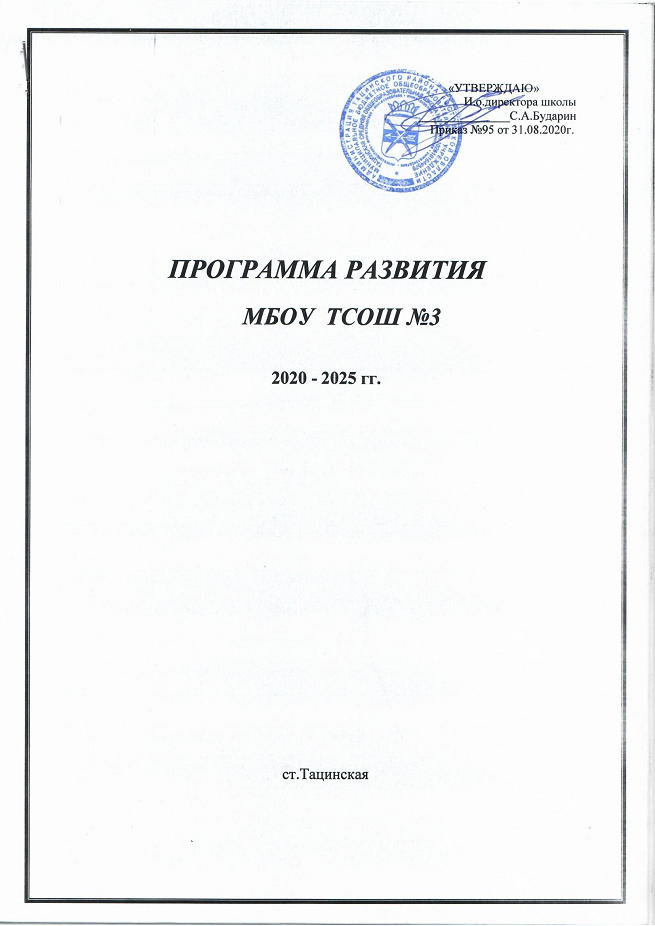 ПОЯСНИТЕЛЬНАЯ ЗАПИСКАПрограмма развития Муниципального бюджетного общеобразовательного учреждения Тацинская средняя общеобразовательная школа №3 (далее – Программа или Программа развития) является стратегическим документом, определяющим пути и основные направления развития школы на период с 2020 года до 2025 год в логике современной государственной образовательной политики и с учетом потенциала саморазвития образовательного учреждения.Программа подготовлена рабочей группой школы.программе отражены тенденции развития школы, охарактеризованы главные проблемы и задачи работы педагогического и ученического коллективов, представлены меры по изменению содержания и организации образовательного процесса. Развитие школы в данный период предполагает поиск путей и создание условий для личностного роста обучающегося, его подготовки к полноценному и эффективному участию в различных видах жизнедеятельности в информационном обществе.Программа является инструментом управления, развитием образовательного процесса и учреждения в целом. Она предназначена для систематизации управления развитием школы, а также разработки и реализации комплекса мер, направленных на достижение школой качества образования, адекватного запросам современного российского общества, уровню развития педагогической науки и меняющимся социально-экономическим условиям на становление демократического уклада школы как действующей модели гражданского общества.Программа развития предоставит возможностьученику - в расширить социально-профессиональные компетентности в освоении познавательных и ценностных основ личности и профессиональном самоопределении, в расширении знаниевого и культурного пространства;родителям – обеспечить их детей качественным образованием, позволяющим продолжить образование в выбранной области деятельности, сохранить здоровье, развить способности ребенка, создать комфортную психологическую обстановку в школе с учетом индивидуальных особенностей;социальным партнерам – формировать здоровое поколение современно мыслящих, образованных молодых людей, способных к сохранению и воспроизведению культуры в различных областях деятельности.Программа развития МБОУ ТСОШ №3 потребует вовлечения в работу всего школьного коллектива и социальных партнеров школы, системных преобразований в школе.Паспорт Программы развития школыI.	ИНФОРМАЦИЯ ОБ УЧРЕЖДЕНИИ            МБОУ ТСОШ № 3 расположена в типовом двухэтажном школьном здании, построенном в 1972 году. Все учебные помещения, рекреации и вестибюль отремонтированы, сделан ремонт в столовой, установлены новые двери, спортивный зал и актовый зал. В школе есть  компьютерный класс с современным оснащением, интерактивные доски в каждом учебном кабинете. Каждое помещение школы отличается оригинальным дизайном и уютом.Школа активно создавала безбарьерную образовательную среду. На сегодняшний день уже адаптированы к потребностям особых детей первый и второй этажи школы пандусы при входе в школу, санузлы, кабинеты, школьная столовая.Школа оборудована автоматической пожарной сигнализацией и тревожной кнопкой, системой наружного и внутреннего видеонаблюдения, на входе в школу – турникет. Все кабинеты компьютеризированы и оснащены интернетом, которыми в любой момент могут пользоваться школьники. Кроме имеющейся школьной инфраструктуры (пандусы, специальное оборудование санузлов, столовой,) могут использоваться материально-технические ресурсы социальных партнеров школы культурные, образовательные и спортивные учреждения ст.Тацинской.Важной задачей является совершенствование программного обеспечения (лицензионного) и пополнение школьной библиотеки, совершенствование оснащения предметных кабинетов.ПОКАЗАТЕЛИ ДЕЯТЕЛЬНОСТИ  МБОУ  Тацинской СОШ № 3Социальный паспорт контингента обучающихся:В МБОУ Тацинской СОШ №3 реализуются пять  направлений  внеурочной деятельности                по следующим направлениям: спортивно-оздоровительное, духовно-нравственное, общеинтеллектуальное,  социальное,  общекультурное.Спортивно – оздоровительное направлениепредставлено курсами:«Шахматы» для учащихся 1-5 классов.  «Подвижные казачьи игры» для обучающихся 1-7 классов, «Спортивные игры» для 8-9 классов, «Дон спортивный» для 10-11 классов  в рамках реализации казачьей направленности школы.Общекультурное направление представлено курсами:  «Формула здорового питания» для учащихся 1-4 классов.«Донские мотивы» для учащихся 1-6 классов. «Мир детской литературы» и  «Литература Дона» для учащихся 5-7 классов, «Юный патриот Дона» для учащихся 8-9 классов.«Донское искусство» для учащихся 10 классов.Общеинтеллектуальное направление представлено курсами: «Праздник числа» для учащихся 1-го  класса. «Занимательный английский» для учащихся 2-4 классов. «Занимательная  математика» для учащихся 3-4 классов. «Живая математика» и  «Мир информатики» для 5-9 классов. «Астрономия в сказках» для 5-8 классов. «Юный химик» для учащихся 11 класса. Социальное направлениепредставлено курсами: «Введение в Доноведение» для учащихся 1-го класса;«Доноведение» для учащихся 2-5 классов. «Финансовая грамотность» для учащихся 6-8 классов. «Гражданская и правовая грамотность» для 10-11 классов. «Мир профессий» для учащихся 9 классов.Духовно-нравственноенаправление представлено следующими курсами:«Красота внутри себя» для учащихся 1-го класса. «Школа нравственности» для учащихся 2 классов и «Грамматика нравственности» для учащихся 5 классов.  «Донской фольклор» для учащихся 3-4 классов. «Познай себя» для учащихся 6-8 классов и «Тропинка к своему Я» в 10 классе. Искусство говорить красиво в 9.11 классах.Социальные партнеры: ДДТ- проведение совместных мероприятий, праздников.Военный комиссариат  - организация и проведение учебных сборов с допризывной молодежью  10 кл.Детская поликлиника  – проведение профилактических мероприятий.  ОМВД – проведение мероприятий по профилактике правонарушений, выявление и патронаж семей несовершеннолетних, находящихся в социально опасном положении, не посещающих или систематически пропускающих по неуважительным причинам занятия, обмен информацией, проведение профилактических бесед с учащимися, заседание Совета профилактики и выездной КДН и ЗП.  КДН и ЗП –   выявление семей и оказание помощи несовершеннолетним, находящимся в социально опасном положении, профилактическая работа с несовершеннолетними, не посещающими или систематически пропускающими без уважительных причин занятия, обмен информацией, индивидуальная профилактическая работа.  Отдел опеки и попечительства – оказание помощи несовершеннолетним,  оставшимся без попечения родителей или законных представителей, обследование жилищно-бытовых условий.  Ростовский областной институт повышения квалификации и переподготовки работников образования – школа является базовой площадкой военно-патриотического воспитания Центр занятости населения -  организация рабочих мест для учащихся из малообеспеченных семей.целях координации действий педагогического состава школы и планирования методической работы в школе действует методический совет. 100% педагогических работников прошли курсовую подготовку за последние три года. Школа является муниципальной площадкой по инклюзивному образованию. Важнейшей формой работы с одаренными учащимися являются предметные олимпиады и учебно-исследовательские конференции «Дни науки». Содержание воспитательной работы направлено на создание благоприятного микроклимата в школе, которая стимулирует личностный рост и способствует повышению общего культурного уровня, креативных черт личности учащихся и педагогического коллектива. В школе сложился демократический стиль общения при высоком уровне дисциплины и требовательности. Все общешкольные дела - это яркие, эмоционально насыщенные и увлекательные праздники, многие из которых стали традиционными. Сведения о материально-технических условиях реализации основных образовательных программ МБОУ Тацинской СОШ№3SWOT-АНАЛИЗ ПОТЕНЦИАЛА РАЗВИТИЯ ШКОЛЫДля выявления потенциала развития образовательной системы школы был проведен SWOT-анализ, который позволил выявить ее сильные и слабые стороны (внутренние факторы), перспективные возможности и риски ее развития (внешние факторы).SWOT-анализ позволяет выделить приоритетную стратегию развития образовательной системы школы до 2025 года – организованный переход, эффективное внедрение и качественная оценка результатов освоения федеральных государственных образовательных стандартов второго поколения на основе гармоничного развития образовательной среды и участников образовательного процесса.Проведенный SWOT-анализ позволяет оценить, что внешние возможности и риски не являются определяющими в развитии образовательной системы школы. Стратегия развития ориентирована на внутренний потенциал развития школы и инновационные технологии управления и обучения.III. КОНЦЕПЦИЯ РАЗВИТИЯ ШКОЛЫОсновная стратегическая цель Программы развития МБОУ Тацинской СОШ №3:создание модели современной общеобразовательной школы, направленной на реализацию личностно-ориентированных целей образования:создание условий для личностного роста, саморазвития, самореализации через становление ключевых компетентностей обучающегося, необходимых в современном обществе,воспитание гражданина и патриота.Для достижения указанной цели должны быть следующие стратегические задачи:Эффективное использование кадровых, материально-технических ресурсов образования для обеспечения высокого его качества, максимального удовлетворения образовательных потребностей обучающихся, запросов семьи и общества.Обеспечить внедрение профессионального стандарта педагога в школе.Привлечение молодых специалистов.Совершенствование методов и технологий реализации образовательного процесса для успешной социализации обучающихся, формирования различных компетенций.Достижение высоких результатов образования посредством развития внутришкольной образовательной среды и системы школьного мониторинга качества образования.Создание условий для самоопределения, выявления и реализации индивидуальных возможностей каждого обучающегося, поиск и поддержка одаренных и талантливых детей.Создание условий для всестороннего развития обучающихся во внеурочной деятельности.Создание условий обучения и воспитания детей с ограниченнымивозможностями здоровья.9.Создание условий для развития здоровьесберегающей образовательной среды, обеспечивающей сохранение здоровья детей, и совершенствования работы системы психологического сопровождения образовательного процесса.Формирование условий для удовлетворения граждан в качественном образовании; открытость образовательного пространства через участие общественности в управлении школой и развитие информационной среды школы.11.Формирование и совершенствование педагогических компетенций, развитие кадрового потенциала школы.Совершенствование материально-технической базы школы для обеспечения высокого качества непрерывного образовательного процесса, оптимизации взаимодействия всех его участников.МОДЕЛЬ ШКОЛЫ – 2025Настоящая программа развития предполагает, что в результате ее реализации, образовательная система школы будет обладать следующими чертами:школа предоставляет обучающимся качественное образование, соответствующее требованиям федеральных государственных стандартов второго поколения, что подтверждается через независимые формы аттестации;выпускники школы конкурентоспособны в системе высшего и среднего профессионального образования;в школе существует/действует воспитательная система культурно- нравственной ориентации, адекватная потребностям времени;деятельность школы не наносит ущерба здоровью обучающихся, в ней они чувствуют себя безопасно и защищены от негативных влияний внешней среды;в школе работает высокопрофессиональный творческий педагогический коллектив;педагоги школы применяют в своей практике современные технологии обучения;школа имеет эффективную систему управления, обеспечивающую не только ее успешное функционирование, но и развитие, используются механизмы государственно-общественного управления школой;школа имеет современную материально-техническую базу и пространственно-предметную среду, обладает необходимым количеством ресурсов для реализации ее планов;школа имеет широкие партнерские связи с системой дополнительного образования;школа востребована потребителями и они удовлетворены ее услугами, что обеспечивает ее лидерство на рынке образовательных услуг.МОДЕЛЬ ПЕДАГОГА ШКОЛЫ – 2025Учитывая все вышеизложенное в предыдущих разделах, наиболее целесообразным представляется следующая модель компетентного педагога:наличие высокого уровня общей, коммуникативной культуры, теоретических представлений и опыта организации сложной коммуникации, осуществляемой в режиме диалога;способность к освоению достижений теории и практики предметной области: к анализу и синтезу предметных знаний с точки зрения актуальности, достаточности, научности;стремление к формированию и развитию личных креативных качеств, дающих возможность генерации уникальных педагогических идей и получения инновационных педагогических результатов;наличие рефлексивной культуры, сформированность потребности в саморефлексии и в совместной рефлексии с другими субъектами педагогического процесса;наличие методологической культуры, умений и навыков концептуального мышления, моделирования педагогического процесса и прогнозирования результатов собственной деятельности;готовность к совместному со всеми иными субъектами педагогического процесса освоению социального опыта;освоение культуры получения, отбора, хранения, воспроизведения, отработки и интерпретации информации в условиях лавинообразного нарастания информационных потоков;принятие понятия профессиональной конкуренции как одной из движущих идей развития личности педагога;наличие культуры педагогического менеджмента в широком смысле, то есть стремление к самоопределению в ситуации ценностного выбора и к принятию ответственности за конечный результат педагогического процесса, что определяет профессиональную успешность в условиях конкуренции;сформированность теоретических представлений о системно-педагогическом мышлении, наличие опыта системного исследования педагогической деятельности в целом и собственной педагогической деятельности;осознание метода педагогической деятельности как одной из высших профессиональных ценностей педагога.МОДЕЛЬ ВЫПУСКНИКА - 2025 годаПерспективная модель выпускника школы строится на основе Национального образовательного идеала - высоконравственный, творческий, компетентный гражданин России, принимающий судьбу Отечества как свою личную, осознающий ответственность занастоящее и будущее своей страны, укорененный в духовных и культурных традициях российского народа и ориентирована на его готовность к самореализации в современном мире. В понятии готовность отражается единство потребностей и способностей выпускника.Соответственно, результатом деятельности школы станут, с одной стороны, сформированные личностные качества выпускника, а, с другой стороны, компетенции выпускника, значимые в социальном окружении и компетентности.Выпускник должен обладать следующими чертами:стремление к позитивной самореализации себя в современном мире;прочные знания по основным школьным предметам обучения;способность самостоятельно добывать знания, способность эффективно работать и зарабатывать, способность полноценно жить и способность нравственно жить в обществе;владение основами мировой культуры; воспринимать себя как носителя общечеловеческих ценностей, быть способным к творчеству в пространстве культуры, к диалогу в деятельности и мышлении, а так же проектировать и реализовать свои жизненные смыслы на основе общечеловеческих ценностей;готовность в любой момент защищать свою Родину, обладать твердыми моральными и нравственными принципами, знать Конституцию Российской Федерации, общественно-политические достижения государства, чтить государственную символику и национальные святыни народов, его населяющих, принимать активное участие в государственных праздниках;вести здоровый образ жизни, как гражданин России принести своей стране практическую пользу;умение жить в условиях рынка и информационных технологий, знания компьютерной техники и иностранных языков, готовности к жизни в современном мире, ориентация в его проблемах, ценностях, нравственных нормах, ориентация в возможностях этой жизни для развития своих духовных запросов, ориентация в научном понимании мира;уважительное относиться к национальным культурам народов Российской Федерации, владение родным языком и культурой;наличие коммуникативной культуры, владение навыками делового общения, выстраивание межличностных отношений, способствующих самореализации, достижению успеха в общественной и личной жизни;готовность выпускника основной школы к достижению высокого уровня образованности на основе осознанного выбора программ общего и профессионального образования;способность к выбору профессии, ориентации в политической жизни общества, выбору социально ценных форм досуговой деятельности, к самостоятельному решению семейно-бытовых проблем, защите своих прав и осознанию своих обязанностей на основе традиций национальной духовной культуры.МИССИЯ ШКОЛЫСоциально-педагогическая миссия школы состоит в создании образовательной среды,способной удовлетворить потребность субъектов образовательного процесса в доступном качественном образовании, соответствующем современным требованиям и способствующем развитию личности обучающегося в меняющихся условиях информационного общества.IV. ОСНОВНЫЕ НАПРАВЛЕНИЯ РЕАЛИЗАЦИИПРОГРАММЫ РАЗВИТИЯЦели, задачи, идеи и принципы развития МБОУ Тацинской СОШ №3, а также ее особенности, достижения и проблемы определяют основные направления совершенствования организации образовательного процесса.4.1. ФГОС ОО: образовательный стандарт в действии 1 сентября 2011 года образовательное учреждение осуществило переход на новый федеральный государственный образовательный стандарт (ФГОС) начального общего образования второго поколения. Это позволило изменить основные требования к содержанию образовательного процесса, а также к условиям его реализации, не забывая при этом, что школа не только должна давать знания, но и серьезное внимание уделять воспитательному процессу.каждом классе начальной школы выделено по 3 часа в неделю на внеурочные занятия, во время которых реализуются дополнительные образовательные программы, программы социализации учащихся, воспитательные программы. Занятия проводятся в форме экскурсий, секций, презентаций проектов, бесед, внеурочных занятий.С 2015 года началось введение ФГОС основного общего образования.Администрация образовательного учреждения и все педагоги начального общего и основного общего образования поэтапно прошли курсы повышения квалификации по ФГОС.Внесены изменения в основную образовательную программу, положение о текущем контроле успеваемости и промежуточной аттестации обучающихся в связи с введением ФГОС второго поколения, продолжается поэтапное внедрение стандартов второго поколения в школе.Цель: Обеспечение условий для внедрения и реализации Федеральногогосударственного образовательного стандарта.Задачи:Создать комплекс организационно-методических и психолого-педагогических условий, обеспечивающий успешный поэтапный переход школы на освоение ФГОС общего образования второго поколения.Обеспечить единство и преемственность между уровнями общего образования при переходе к непрерывной системе образования в условиях внедрения ФГОС.Обеспечить реализацию новых федеральных государственных образовательных стандартов для детей с ограниченными возможностями здоровья.Национальной доктрине образования в Российской Федерации до 2025 года обозначено, что качество образования — это ориентация образования не только на усвоение обучающимися знаний, но и развитие познавательных и созидательных способностей; а также личной ответственности и опыта самостоятельной деятельности.Цель: повышение качества образования через совершенствование учебного процесса,обновление его содержания, использования инновационных технологий обучения и воспитанияЗадачи:Обеспечить условия для внедрения инновационных педагогических технологий в образовательный процесс в интересах обеспечения доступного качественного образованияПовысить качество результатов ВПР, ГИА.Обеспечить  дифференциацию и индивидуализацию обучения обучающихся.Разнообразить формы внеурочной деятельности4.3.	Внедрение профессионального стандарта педагогаНа основании приказа Министерства труда и социальной защиты РФ от 25.12.2014 г № 1115н профессиональный стандарт «Педагог» должен применяться с 1 января 2017 года. настоящее время возможен переходный период, который позволит педагогам школы повысить уровень своей квалификации, усовершенствовать те или иные компетенции, которые помогут достичь наиболее высокого качества образования.На сегодняшний день существует ряд трудностей в процессе перехода по новый профессиональный стандарт педагога:Реальная профессиональная деятельность педагогов школы не соответствует требованиям профессионального стандарта, недостаточно выражена взаимосвязь между квалификацией педагогического работника и результатами его профессиональной деятельности.Отсутствуют формы и механизмы независимой оценки квалификации педагогов.Цель:  Приведение  компетенций  педагогов  школы  в  соответствие  с  требованиямипрофессионального стандарта «Педагог».Задачи:Проанализировать профессиональный стандарт «Педагог»Провести мониторинг компетенций педагогов, выявить дефициты.Скорректировать план профессионального развития педагоговОбеспечить  условия для внедрения профессионального стандарта в школе.4.4. Гражданско-патриотическое образование и воспитание обучающихсяЖизнь общества сегодня ставит серьезнейшие задачи в области воспитания и обучения нового поколения. Государству нужны здоровые, мужественные, смелые, инициативные, дисциплинированные, грамотные люди, которые были бы готовы учиться, работать на его благо и, в случае необходимости, встать на его защиту.Традиционная цель гражданского воспитания в образовательном учреждении – формирование правовых знаний, правил поведения в обществе, так как каждый ребѐнок находится в социуме. В концепции модернизации российского образования сформулированы важнейшие задачи воспитания несовершеннолетних: формирования у школьников гражданской ответственности правового самосознания, духовности и культуры, инициативности и самостоятельности, толерантности, способности к социализации в обществек активной адаптации на рынке труда.школе на протяжении всех лет работы уделялось большое внимание данному направлению. Образовательный процесс организуется через урочную и внеурочную деятельность, сотрудничество с учреждениями социума, правоохранительными органами и силовыми ведомствами, участие в конкурсах различного уровня, проведение митингов, тематических недель и других мероприятий согласно Программы духовно-нравственного воспитания и социализации.системе проводится работа по формированию сознательной дисциплины учащихся, выполнению правил внутреннего распорядка, заложенных в Уставе школы, Правилах внутреннего распорядка для обучающихся школы..познакомиться с героическими страницами истории России, области, станицы, школы;познакомиться с историей и культурой, народным творчеством, этнокультурными традициями, фольклором, особенностями быта народов России, края;сформировать представление о содержании и значении государственных праздников РФ;познакомиться с деятельностью  общественных организаций патриотической и гражданской направленности, детско-юношеских движений, организаций, сообществ, с правами гражданина;принимать участие в беседах о подвигах Российской армии, защитниках Отечества, встречах с ветеранами и военнослужащими;принимать участие во встречах и беседах с выпускниками школы, знакомиться с биографиями выпускников, явивших собой достойные примеры гражданственности и патриотизма.памятным датам и событиям российской истории и культуры.Тематические уроки литературы и русского языка.Тематические уроки музыки.Составление бизнес-плана по теме «Экономика».Участие в проведении уроков представителей местных органов власти и правопорядка.В   Внеклассная	1. Участие во встречах с ветеранами и военнослужащими.Участие в Месячнике правовых знаний.Участие во встречах и беседах с выпускниками школы, знакомство с биографиями выпускников, явивших собой достойные примеры гражданственности и патриотизма.Составление родословных семьи.Внеурочная     Классные часы «Уроки мужества».По данному направлению обучающимися могут быть достигнуты определѐнные результаты по трем уровням: когнитивный, ценностно-смысловой, деятельностный.4.5. Сохранение и укрепление физического и психического здоровья детейв процессе обученияСохранение и укрепление здоровья школьников – один из главных вопросов развития современной школы. Дети проводят в школе значительную часть дня, и сохранение, укрепление их физического, психического здоровья - дело не только семьи, но и педагогов. Здоровье человека - важный показатель его личного успеха.Деятельность школы по данному направлению включает в себя ряд ключевых моментов:внедрение комплекса мер по организации здоровьесберегающей среды для детей в школе, позволяющей обеспечивать их гармоничное развитие и повышать качество воспитательно-учебной работы;совершенствование организации питания детей в школе;организация совместных мероприятий здоровьесберегающей и здоровьеформирующей направленности;разработка и внедрение программы оказания всесторонней помощи семье в укреплении здоровья детей и приобщению их к здоровому образу жизни.Цель: Формирование у школьников всех возрастов понимания значимости здоровья длясобственного самоутверждения.Задачи:Формирование у школьников понимания необходимости разумного сочетания интеллектуальной и физической деятельности для достижения гармонии в своем развитии.Создание благоприятных условий жизнедеятельности школы для саморазвития, самосовершенствования личности и повышение уровня здоровья обучающихся.Привитие учащимся традиций бережного отношения человека к собственному здоровью.Вовлечение обучающихся в активную внеклассную деятельность по пропаганде здорового образа жизни в семье и среди сверстников.рамках образовательного процесса два раза в год проводится мониторинг по следующим направлениям:физическое здоровье обучающихся (соблюдение ЗОЖ, данные медицинских осмотров, двигательная активность);психическое здоровье обучающихся (оценка уровня тревожности, развитие познавательных процессов, самооценка);социальная адаптация обучающихся (оценка уровня комфортности).При оценке физического здоровья обучающихся учитываются следующие показатели: состояние здоровья по медицинским показателям (рост, вес, зрение, слух), физический энергопотенциал, количество пропусков уроков по болезни, степень готовности к здоровому образу жизни.Мониторинг уровня здоровья педагогов: данные ежегодных медицинских осмотров, анкетирование, психологические тесты.Ожидаемые результаты:Тенденция к снижению роста заболеваемости обучающихся.Рост личностных и спортивных достижений.Повышение уровня валеологической грамотности обучающихся и родителей;4. Рост комфортности субъектов образовательного процесса.4.6. Развитие информационной среды школыОдним из направлений модернизации школы является создание условий для повышения информационно – коммуникативной грамотности, как педагогов, так иобучающихся. В рамках данного направления в школе реализуются образовательные программы по информатике и ИКТ для обучающихся, организованы элективные занятия и внеурочная деятельность по данному направлению. Активно используются информационно-коммуникационные технологии в обучении.Программа развития предусматривает расширение сфер использования ИКТ в школе.Цели:Разработка и внедрение механизмов информационного обеспечения процессов функционирования и развития школы.Повышение информационной культуры педагогов и обучающихся школы.Задачи:Создание условий, обеспечивающих целенаправленную подготовку педагогов и обучающихся в области получения, переработки и использования информации.Использование информационных систем для повышения эффективности управленческих решений.Широкое внедрение современных информационных технологий в учебно-воспитательный процесс школы.Обновление программного и технического обеспечения компьютерного класса школы.Разработка системы информирования населения о школе, ее достижениях и преимуществах.Создание эффективной системы информационного обеспечения образовательной программы школы.Подготовка обучающихся и педагогов к жизни и деятельности в условиях информационного общества.Повышение уровня научно-методического обеспечения профессиональной деятельности педагогов.Расширение информированности участников образовательного процесса с целью наиболее полной реализации прав граждан на образование.Активное использование медиа – ресурсов на каждом уроке и во внеурочной деятельности..4.7. Инклюзивное образование в школеИзменение представления государства и общества о правах и возможностях ребенка-инвалида привело к постановке практической задачи максимального охвата образованием всех детей с ограниченными возможностями здоровья (ОВЗ). Признание права любого ребенка на получение образования, отвечающего его потребностям и полноценно использующего возможности развития, обусловило важнейшие инициативы и ориентиры новой образовательной политики школы.Признание  государством  ценности  социальной  и  образовательной  интеграции  детейОВЗ обусловливает необходимость создания для них адекватного образовательного процесса именно в общеобразовательном учреждении, которому отводится центральное место в обеспечении так называемого «инклюзивного» (включенного) образования.Инклюзивное образование – это специально организованный образовательный процесс, обеспечивающий ребенку с ОВЗ обучение в среде сверстников в общеобразовательном учреждении по стандартным программам с учетом его особых образовательных потребностей. Главное в инклюзивном образовании ребенка с ограниченными возможностями здоровья – получение образовательного и социального опыта вместе со сверстниками.Основной критерий эффективности инклюзивного образования – успешность социализации, введение в культуру, развитие социального опыта ребенка с ОВЗ наряду с освоением им академических знаний, тем более, что реабилитация детей с ОВЗ средствами образования является важнейшей составной частью программы их комплексной реабилитации, направленной на максимальную реализацию личностного потенциала детей и их полноценное вхождение в общество.Цель работы по данному направлению в школе: реализация инклюзивного образованиядетей с разными возможностями в условиях общеобразовательного учреждения.Задачи:Создание безбарьерной среды для обучения детей, имеющих особые образовательные потребности.Создание единой образовательной среды для детей с разными стартовыми возможностями.Разработка нормативно-правовой базы по проблеме.Организация системы психолого-педагогического сопровождения развития детей в инклюзивных классах.Разработка модели взаимодействия с родителями и социумом, успешной социализации детей в социуме.Обеспечение повышения профессиональной компетентности педагогов по проблеме инклюзивного образования.Подзадачи:работе с семьей:Способствовать формированию у родителей воспитательной компетентности через расширение круга их педагогических и дефектологических знаний и представлений;Вовлечь родителей в образовательный процесс в качестве активных его участников, посредством их обучения приемам взаимодействия с детьми, организации совместной практической деятельности.Содействовать изменению родительской позиции и вооружение родителей позитивными способами коммуникации.Создать условия для объединения родителей в сообщество, расширения социального пространства семей, воспитывающих детей с проблемами в развитии.работе с педагогами:Создать условия для повышения квалификации педагогов по проблеме инклюзивного образования.Способствовать повышению мотивации педагогической деятельности.Стимулировать педагогов на самообразование и инновационную деятельность по проблеме.Ожидаемые результаты:Разработка модели инклюзивного образования и эффективное еѐ функционирование в школе.Индикаторы результативности:Результаты опросов, тестирования, анкетирования родителей и педагогов (аналитические материалы)Результаты диагностики:развития детей,уровня детско-родительских отношений,личностного развития родителей и педагогов.Востребованность родителями психолого-педагогических мероприятийПовышение рейтинга школы.Для	построения	и	успешного	функционирования	модели	инклюзивного	образованиянеобходим системный подход, программная форма организации, создание мультидисциплинарной команды сопровождения всех субъектов образовательной деятельности.Эффективность работы будет оцениваться по следующим критериям:реализация индивидуального подхода к детям;обеспечение условий для самостоятельной активности ребенка;активное включение в образовательный процесс всех его участников;междисциплинарный подход;вариативность образовательного и воспитательного процесса;взаимодействие с семьей;динамическое развитие образовательного учреждения.Формами оценки эффективности может быть как административный контроль, так и самоконтроль, самооценка и самоанализ деятельности каждым участником педагогического процесса.Критерии эффективности инклюзивного образовательного процесса в соответствии с принципами инклюзииРеализация проекта по внедрению инклюзивной модели образования позволит организовать процесс обучения лиц с ОВЗ по замкнутой схеме планирование - учебный процесс - контроль - анализ - коррекция. Это позволит оперативно корректировать действий непосредственно на стадиях учебного процесса, а не по конечным результатам.4.8. Развитие системы государственно-общественного управленияРоль государственно-общественного управления в образовании с каждым днем становится все значимее. Каждый коллектив образовательной организации реализует свою модель ГОУ.Федеральном законе № 273-ФЗ от 29.12.2012г. «Об образовании в Российской Федерации» одним из принципов государственной политики в области образования определен демократический, государственно-общественный характер управления образованием. Действительно, закон предусматривает право участия в управлении образовательным учреждением обучающихся, их родителей и работников образовательного учреждения.Цель: развитие образования как открытой государственно-общественной системы наоснове распределения ответственности между субъектами образовательной политики и повышения роли всех участников образовательного процесса.Основные задачи:Разработка и реализация модели государственно-общественного управления в образовании.Повышение эффективности управления школой с разграничением полномочий между учредителем и образовательным учреждением, между директором и Советом школы для обеспечения реализации принципа государственно-общественного управления.Формирование консолидированного заказа на оказание образовательных услуг.Активное привлечение педагогов, обучающихся и родителей к участию в управлении образовательным учреждением.Развитая система государственно-общественного управления является необходимым условием повышения доступности и качества образования.Критерии оценки работы школы по данному направлению: Система общественного наблюдения (контроля) за проведением лицензирования и аттестации учебного заведения, процедуры итоговой аттестации обучающихся, в том числе вформе и по технологии единого государственного экзамена, контрольных и тестовых работ для обучающихся школы, аттестации администрации школы, за деятельностью аттестационных, аккредитационных, конфликтных и иных комиссий.Участие Совета школы в оценке качества образования.Функционирование системы государственно-общественного управления в части распределения стимулирующей части фонда оплаты труда работников школы;Публичная отчетность школы в форме докладов, процедурах его утверждения, презентации и оценки.Ожидаемые результаты:Создание оптимальной организационно-управленческой структуры школы;Включение в единое информационно-образовательное пространство всех участников образовательного процесса: администрации, учителей, обучающихся, родителей, общественности.Создание положительного имиджа школы среди общественности.Возможность школе динамично и гибко реагировать на изменение образовательных запросов местного сообщества, акцентируя внимание на основные приоритеты в системе образования на период до 2025 года.СИСТЕМА МЕР ПО МИНИМИЗАЦИИ РИСКОВ РЕАЛИЗАЦИИ ПРОГРАММЫходе деятельности по реализации Программы развития допустимы риски и неопределенности.Нормативно-правовые риски- Неполнота отдельных нормативно- Регулярный анализ нормативно-правовой правовых документов, предусмотренных на документации на предмет ее актуальности, момент разработки и начало внедрения полноты, соответствия решаемым задачам.VI. ИНДИКАТОРЫ ОЦЕНКИ ДОСТИЖЕНИЙ РЕЗУЛЬТАТОВ ПРОГРАММЫЕжегодный рейтинг школы среди ОУ;процент поступления выпускников в вузы;качество обученности (в %);средний балл ЕГЭ и ОГЭ по предметам;количество учащихся в 10-11 классах;количество победителей и призеров олимпиад, соревнований, конкурсов различных уровней;количество учащихся, принявших участие в ученических проектах; волонтерском движении;количество общешкольных ученических проектов;количество пропущенных по болезни  уроков в расчѐте на одного обучающегося;количество педагогов, имеющих высшую и первую квалификационные категории;количество педагогов, прошедших курсы повышение квалификации;количество учителей - победителей, призеров и участников профессиональных конкурсов;количество публикаций учителей школы;уровень профессиональной компетенции учителей школы;количество единиц современного нового учебного, спортивного, мультимедийного оборудования.VII. ОЖИДАЕМЫЕ РЕЗУЛЬТАТЫ РЕАЛИЗАЦИИ ПРОГРАММЫ РАЗВИТИЯИнфраструктура и организация образовательного процесса школы соответствует требованиям ФЗ-273, СанПиНов и другим нормативно-правовым актам, регламентирующим организацию образовательного процесса.Оснащение 100% кабинетов в соответствии с требованиями ФГОС общего образования, пополнение библиотечного фонда.Доступность не менее 100 % учебных кабинетов к локальной сети школы и к Интернет-ресурсам.100 % педагогов и руководителей школы пройдут повышение квалификации и (или) профессиональную переподготовку по современному содержанию образования (в том числе ФГОС соответствующих ступеней образования) и инновационным технологиям.Не менее 50 % педагогов работают по инновационным образовательным технологиям.Не менее 50 % педагогов имеют опыт предъявления собственного опыта на профессиональных мероприятиях (на семинарах, научно-практических конференциях, профессиональных конкурсах, в методических, психолого-педагогических изданиях, в том числе электронных и т.д.).100% обеспеченность специалистами и педагогами для организации службы сопровождения детей с ОВЗ.Реализация федерального государственного образовательного стандарта второго поколения на всех ступенях обучения, реализация ФГОС с ОВЗ.100% выпускников успешно осваивают общеобразовательные программы и сдают ГИА - 9,100% учащихся охвачены доступной удовлетворяющей потребностям внеурочной деятельностью.100% учащихся обеспечены необходимыми условиями для занятий физкультурой и спортом.Успешная реализация инклюзивного образования в школе.100 % учащихся школы включены в исследовательскую и проектную деятельность.В школе реализуется подпрограмма поддержки талантливых детей (по различным направлениям интеллектуального, творческого, физического развития).100% заполнение электронных журналов учителями-предметниками;Не менее 50 % родителей (законных представителей) включено в различные формы активного взаимодействия со школой (через участие в решении текущих проблем, участие в общешкольных мероприятиях и т.д.).VIII. МЕХАНИЗМ УПРАВЛЕНИЯ РЕАЛИЗАЦИЕЙПРОГРАММЫ РАЗВИТИЯПо каждому из направлений будут созданы рабочие группы, ответственные за его реализацию.Функция общей координации реализации программы выполняет – Методический совет.Мероприятия по реализации Программы являются основой годового плана работы школы.Вопросы оценки хода выполнения программы, принятия решений о завершении отдельных направлений и подпрограмм, внесения изменений в Программу решает Педагогический совет школы.IX. ОЦЕНКА ЭФФЕКТИВНОСТИ РЕАЛИЗАЦИИ ПРОГРАММЫ РАЗВИТИЯВсе годы МБОУ Тацинская СОШ №3 динамично развивается, внедряя                                          в образовательный процесс современные образовательные технологии и вариативность учебных программ. Для полноценного и всестороннего развития школы необходим качественный анализ сильных и слабых сторон потенциала школы.SWOT-анализ проводился в форме открытого индивидуального интервью с членами администрации школы, а также открытого обсуждения с педагогами на заседании педагогического совета.СОДЕРЖАНИЕПояснительная запискаПояснительная записка3Паспорт  Программы развития школы4I. Информация об учреждении 7II. SWOT-анализ потенциала развития школы15III. Концепция развития школы19Модель школы – 202520Модель педагога школы – 202520Модель выпускника школы- 202521Миссия школы22IV. Основные направления реализации программы развития школы224.1. ФГОС: образовательный стандарт в действии224.2. Повышение качества образования234.3.Внедрение профессионального стандарта педагога в школе244.4. Гражданско-патриотическое образование и воспитание обучающихся254.5. Сохранение и укрепление физического и психического здоровья детей  в27процессе обучения4.6. Развитие информационной среды школы294.7. Инклюзивное образование в школе304. 8. Развитие системы государственно-общественного управления34V. Система мер по минимизации рисков реализации Программы35VI. Индикаторы оценки достижений результатов Программы36VII.Ожидаемые результаты реализации  Программы развития37VIII.Механизм управления реализацией Программы развития37IX. Оценка эффективности реализации Программы развития38НаименованиепрограммыПрограмма развития Муниципального бюджетного общеобразовательного учреждения  Тацинская  средняя общеобразовательная школа № 3Цель Программы- Создание модели современной общеобразовательной школы,  направленной на реализацию личностно- ориентированных целей образования:- создание условий для личностного роста, саморазвития, самореализации через становление ключевых компетентностей обучающегося, необходимых в современном обществе,- воспитание гражданина и патриота. Задачи ПрограммыЭффективное   использование   кадровых,   материально-технических ресурсов    образования    для    обеспечения    высокого    его    качества, максимального удовлетворения образовательных потребностей обучающихся, запросов семьи и общества.Обеспечить внедрение профессионального стандарта  педагога в школе.Привлечение молодых специалистов.Совершенствование методов и технологий реализации образовательного процесса для успешной социализации обучающихся, формирования различных компетенций.Достижение высоких результатов образования посредством развития внутришкольной образовательной среды и системы школьного мониторинга качества образования.Создание условий для самоопределения, выявления и реализации индивидуальных возможностей каждого обучающегося, поиск и поддержка одаренных и талантливых детей.Создание условий для всестороннего развития обучающихся во внеурочной деятельности.Создание условий обучения и воспитания детей с ограниченными возможностями здоровья.Создание условий для развития здоровьесберегающей образовательной среды, обеспечивающей сохранение здоровья детей, и совершенствования работы системы психологического сопровождения образовательного процесса.Формирование условий для удовлетворения граждан в качественном образовании; открытость образовательного пространства через участие общественности в управлении школой и развитие информационной среды школы.Формирование и совершенствование педагогических компетенций, развитие кадрового потенциала школы.Совершенствование материально-технической базы школы для обеспечения высокого качества непрерывного образовательного процесса, оптимизации взаимодействия всех его участников.Сроки реализации Программы2020 – 2025 гг.Нормативно-правовые основания для разработки Программы- ФЗ «Об образовании в Российской Федерации» от 29.12.2012 № 273-ФЗ; - Конвенция о правах ребенка;- Указ Президента РФ «О национальных целях и стратегических задачах развития Российской Федерации на период  до 2024 года» от 07.05.2018г. № 204;- Распоряжение Правительства Российской Федерации от 15.05.2013 № 792-р об   утверждении   государственной   программы   Российской   Федерации «Развитие образование» на 2013-2020 годы;-  Федеральный  государственный  образовательный  стандарт  начального общего образования, утвержденный приказом Министерства образования и науки Российской Федерации от 06.10.2009 № 373;- Федеральный государственный образовательный стандарт основного общего образования,  утвержденный  приказом  Министерства  образования  и  науки Российской Федерации от «17» декабря 2010 г. № 1897;- Федеральный государственный образовательный стандарт среднего общего образования (утв. Приказ Министерства образования и науки Российской Федерации от 17.05.2012 г., №413); - Концепции долгосрочного социально-экономического развития Российской Федерации до 2020 года;-  Постановление  Главного  государственного  санитарного  врача  РФ  от  29 декабря 2010 г. N 189 "Об утверждении СанПиН 2.4.2.2821-10 "Санитарно- эпидемиологические  требования  к  условиям  и  организации  обучения  в общеобразовательных учреждениях" (с изменениями и дополнениями) от 29 июня 2011 г., 25 декабря 2013 г.;-Постановление Правительства Российской Федерации от 11.06.2014г № 540 «Об  утверждении  Положения  о  Всероссийском  физкультурно-спортивном комплексе «Готов к труду и обороне (ГТО)»;- Устав МБОУ  Тацинской СОШ № 3.Этапы реализации программыПодготовительный этап (май 2020 г. – сентябрь 2020 г.):- анализ результатов деятельности школы за 2019-2020 учебный год;- изучение положений национального проекта «Образование»;разработка направлений приведения образовательной системы школы в соответствие с задачами национального проекта «Образование» на 2020-2025гг. и определение системы мониторинга реализации настоящей Программы;- разработка и утверждение Программы развития школы.Организационный этап (сентябрь 2020 г. - декабрь 2020 г.):- создание и организация работы рабочих групп по направлениям Программы;- составление «дорожных карт» по направлениям Программы;- разработка и внедрение новой методической темы "От компетенции учителя к компетенциям обучающихся через обновление образовательных технологий»;-  продолжение  работы    по  укреплению  материально-технической  базы и модернизации образовательного процесса школы.Этап реализации (сентябрь 2020 – июнь 2025 гг.):- реализация мероприятий «дорожных карт» Программы;- реализация ФГОС ООО  и внедрение ФГОС СОО.- нормативно-правовое сопровождение реализации Программы;- осуществление системы мониторинга реализации Программы, текущий анализ промежуточных результатов.Завершающий этап (январь – июнь 2025 г.):- анализ результатов деятельности школы в условиях выполнения Программы развития с целью корректировки дальнейшей реализации Программы. - обобщение позитивного опыта осуществления программных мероприятий;- определение целей, задач и направлений стратегии дальнейшего развития школы.Перечень направленийФГОС СОО: образовательный стандарт в действии.Повышение качества образования.Повышение качества образования.Гражданско-патриотическое образование и воспитание обучающихся.Сохранение и укрепление физического и психического здоровья детей в процессе обучения.Развитие информационной среды школы.Инклюзивное образование в школе.Развитие системы государственно-общественного управления.ПодпрограммыОдаренные детиУсовершенствование материальной базы школыОжидаемые результаты реализации Программы- инфраструктура и организация образовательного процесса школы соответствует требованиям ФЗ-273, СанПиНов и другим нормативно-правовым актам, регламентирующим организацию образовательного процесса; -оснащение 100% кабинетов в соответствии с требованиями ФГОС общего образования;- доступность  100  %  учебных  кабинетов  к  локальной  сети  школы  и  к Интернет-ресурсам;- 100 % педагогов и руководителей школы пройдут повышение квалификации и  (или)  профессиональную  переподготовку  по  современному  содержанию образования (в том числе ФГОС соответствующих ступеней образования) и инновационным технологиям;-   не  менее  50  %  педагогов  работают  по  инновационным  образовательным технологиям;-   не менее 50 % педагогов имеют опыт предъявления собственного опыта на профессиональных   мероприятиях   (на   семинарах,   научно-практических конференциях,  профессиональных  конкурсах,  в  методических,  психолого- педагогических изданиях, в том числе электронных и т.д.);- 100% обеспеченность специалистами и педагогами для организации службы сопровождения детей с ОВЗ;-переход   на   федеральные   государственные   образовательные   стандарты второго поколения на ступенях  начального и основного общего образования ФГОС с ОВЗ;-  100%  обучающихся  охвачены  доступной  удовлетворяющей  потребностям внеурочной деятельностью;-  100%  обучающихся  обеспечены  необходимыми   условиями  для  занятий физкультурой и спортом;- успешная реализация инклюзивного образования в школе;- 100 % обучающихся школы включены в исследовательскую и проектную деятельность;- в школе реализуется подпрограмма поддержки талантливых детей (по различным направлениям интеллектуального, творческого, физического развития);- 100% заполнение электронных журналов учителями-предметниками;- не менее 50 % родителей (законных представителей) включены в различные формы  активного  взаимодействия  со  школой  (через  участие  в  решении текущих проблем, участие в общешкольных мероприятиях.)ИсполнителиПедагоги, Совет школы, родители, обучающиеся.Порядок управления реализацией ПрограммыУправление реализацией программы осуществляется директором.Текущее  управление  программой  осуществляется  администрацией  школы.Корректировки  программы  проводятся  Методическим  и  Педагогическим советами.Порядок мониторинга реализации Программы– обсуждение хода реализации Программы на заседании Педагогического совета школы (1 раз в год). Ответственный – директор школы.– обсуждение хода реализации Программы на заседании Методического совета школы (1 раз в год). Ответственный – директор школы.Источники финансированияБюджетное и внебюджетное финансирование, спонсорская помощь.Юридический, фактический адреса347061 Ростовская область, Тацинский район, ст.Тацинская, ул.Октябрьская, 131, тел. ( 886397 ) 3-04-18, факс ( - )Е-mailmirnovschool@bk.ruN п/пПоказателиЕдиница измерения1.Образовательная деятельность1.1Общая численность учащихся 287 человек1.2Численность учащихся по образовательной программе начального общего образования106 человек1.3Численность учащихся по образовательной программе основного общего образования158 человек1.4Численность учащихся по образовательной программе среднего общего образования 23 человек1.5Численность/удельный вес численности учащихся, успевающих на "4" и "5" по результатам промежуточной аттестации, в общей численности учащихся147/51человек/%1.6Средний балл государственной итоговой аттестации выпускников 9 класса по русскому языку-1.7Средний балл государственной итоговой аттестации выпускников 9 класса по математике-1.8Средний балл единого государственного экзамена выпускников 11 класса по русскому языку711.9Средний балл единого государственного экзамена выпускников 11 класса по математике43,11.10Численность/удельный вес численности выпускников 9 класса, получивших неудовлетворительные результаты на государственной итоговой аттестации по русскому языку, в общей численности выпускников 9 класса-1.11Численность/удельный вес численности выпускников 9 класса, получивших неудовлетворительные результаты на государственной итоговой аттестации по математике, в общей численности выпускников 9 класса-1.12Численность/удельный вес численности выпускников 11 класса, получивших результаты ниже установленного минимального количества баллов единого государственного экзамена по русскому языку, в общей численности выпускников 11 класса0 человек/%1.13Численность/удельный вес численности выпускников 11 класса, получивших результаты ниже установленного минимального количества баллов единого государственного экзамена по математике, в общей численности выпускников 11 класса1 человек0,3/%1.14Численность/удельный вес численности выпускников 9 класса, не получивших аттестаты об основном общем образовании, в общей численности выпускников 9 класса0 человек/%1.15Численность/удельный вес численности выпускников 11 класса, не получивших аттестаты о среднем общем образовании, в общей численности выпускников 11 класса0 человек/%1.16Численность/удельный вес численности выпускников 9 класса, получивших аттестаты об основном общем образовании с отличием, в общей численности выпускников 9 класса2/5человек%1.17Численность/удельный вес численности выпускников 11 класса, получивших аттестаты о среднем общем образовании с отличием, в общей численности выпускников 11 класса2/13человек%1.18Численность/удельный вес численности учащихся, принявших участие в различных олимпиадах, смотрах, конкурсах, в общей численности учащихся251/87 человек/%1.19Численность/удельный вес численности учащихся - победителей и призеров олимпиад, смотров, конкурсов, в общей численности учащихся, в том числе:149/51 человек/%1.19.1Регионального уровня7/3человек/%1.19.2Федерального уровня104/36 человек/%1.19.3Международного уровня38/13 человек/%1.20Численность/удельный вес численности учащихся, получающих образование с углубленным изучением отдельных учебных предметов, в общей численности учащихся0 человек/%1.21Численность/удельный вес численности учащихся, получающих образование в рамках профильного обучения, в общей численности учащихся15/100 человек/%1.22Численность/удельный вес численности обучающихся с применением дистанционных образовательных технологий, электронного обучения, в общей численности учащихся287/100человек/%1.23Численность/удельный вес численности учащихся в рамках сетевой формы реализации образовательных программ, в общей численности учащихся0/0человек/%1.24Общая численность педагогических работников, в том числе:32 человека1.25Численность/удельный вес численности педагогических работников, имеющих высшее образование, в общей численности педагогических работников32/100человек/%1.26Численность/удельный вес численности педагогических работников, имеющих высшее образование педагогической направленности (профиля), в общей численности педагогических работников31/ 97человек/%1.27Численность/удельный вес численности педагогических работников, имеющих среднее профессиональное образование, в общей численности педагогических работников1/3человек/%1.28Численность/удельный вес численности педагогических работников, имеющих среднее профессиональное образование педагогической направленности (профиля), в общей численности педагогических работников1/3человек/%1.29Численность/удельный вес численности педагогических работников, которым по результатам аттестации присвоена квалификационная категория, в общей численности педагогических работников, в том числе:18/56человек/%1.29.1Высшая6/19человек/%1.29.2Первая12/38человек/%1.30Численность/удельный вес численности педагогических работников в общей численности педагогических работников, педагогический стаж работы которых составляет:1.30.1До 5 лет2/6человек/%1.30.2Свыше 30 лет12/37человек/%1.31Численность/удельный вес численности педагогических работников в общей численности педагогических работников в возрасте до 30 лет2/6 человек/%1.32Численность/удельный вес численности педагогических работников в общей численности педагогических работников в возрасте от 55 лет10/31человек/%1.33Численность/удельный вес численности педагогических и административно-хозяйственных работников, прошедших за последние 5 лет повышение квалификации/профессиональную переподготовку по профилю педагогической деятельности или иной осуществляемой в образовательной организации деятельности, в общей численности педагогических и административно-хозяйственных работников32/100человек/%1.34Численность/удельный вес численности педагогических и административно-хозяйственных работников, прошедших повышение квалификации по применению в образовательном процессе федеральных государственных образовательных стандартов, в общей численности педагогических и административно-хозяйственных работников32/100человек/%2.Инфраструктура2.1Количество компьютеров в расчете на одного учащегося0,23 единиц2.2Количество экземпляров учебной и учебно-методической литературы из общего количества единиц хранения библиотечного фонда, состоящих на учете, в расчете на одного учащегося18 единиц2.3Наличие в образовательной организации системы электронного документооборотада2.4Наличие читального зала библиотеки, в том числе:да 2.4.1С обеспечением возможности работы на стационарных компьютерах или использования переносных компьютеровда2.4.2С медиатекойда2.4.3Оснащенного средствами сканирования и распознавания текстовда2.4.4С выходом в Интернет с компьютеров, расположенных в помещении библиотекида2.4.5С контролируемой распечаткой бумажных материаловда2.5Численность/удельный вес численности учащихся, которым обеспечена возможность пользоваться широкополосным Интернетом (не менее 2 Мб/с), в общей численности учащихся291/100человек/%2.6Общая площадь помещений, в которых осуществляется образовательная деятельность, в расчете на одного учащегося7,8 кв. м № п/пСтатус семьи2020 год1.Количество семей/детей220/2872.Неполные семьи /дети28/293.Многодетные семьи / дети22/424.Малообеспеченные семьи / дети50/735.Семьи с детьми-инвалидами66.Семьи с опекаемыми детьми / опекаемые дети7/137.Семьи «группы риска» ВШК/ВКУ4/78.Количество детей, имеющих мачеху (семьи) и отчима (семьи)3 (3 семьи)12 (10 семей)9.Кол-во детей, проживающих с родственниками по доверенности210.Количество семей, имеющих детей со статусом ОВЗ12Тип помещенияОборудованиеУчебные кабинеты:-кабинет информатикиКомпьютер-11 шт;  МФУ – 1шт; принтер – 2 шт;  экран проекционный на штативе-1шт; переносной компьютер – 1 шт; ноутбук – 1шт; интерактивная сенсорная панель -1шт; сервер-1шт; фотоаппарат-1шт; сканер-1шт-кабинет химии Компьютер-1шт; проектор -1шт; экран проекционный на штативе-1шт; мфу-1шт; принтер-1шт; цифровая видеокамера AverVision -1шт; Цифровая лаборатория по химии Архимед -5шт; комплект лабораторного оборудования (химия, физика, биология)  Система сбора данных по химии Архимед-1шт; -кабинет физикиКомпьютер-1шт; проектор -1шт; экран проекционный на штативе-1шт; эпипроектор-1шт; принтер-1шт; Цифровая лаборатория по физике-5шт; Цифровая лаборатория по физике в составе -5 шт; интерактивная сенсорная панель-1шт -кабинет русского языка и литературы – 2 штКомпьютер-2шт; проектор -2шт; экран проекционный на штативе-2шт; интерактивная сенсорная панель-2шт; мобильный компьютерный класс (15 ноутбуков)  -кабинет истории Компьютер-1шт; проектор -1шт; экран проекционный на штативе-1шт; принтер-1шт; интерактивная сенсорная панель-1шт-кабинет иностранного языка (немецкий язык) ,(английский язык)Компьютер-2шт; проектор -2шт; экран проекционный на штативе-2шт; музыкальный центр; интерактивная доска-1шт; Интерактивная сенсорная панель -1шт; лингафонный кабинет(1 учитель+15 учащихся);-кабинет математики -2штКомпьютер-2шт; проектор -2шт; экран проекционный на штативе-2шт; интерактивная доска-2шт; принтер-1штКабинет ОБЖКомпьютер-1шт; проектор -1шт; экран проекционный на штативе-1шт; интерактивная доска – 1шт; фотоаппарат-1шт; видеокамера-1шт; автогородок(мобильная площадка); стрелковый тренажёр «Боец 2.1.2»; тренажёр сердечно-легочный и мозговой реанимации (манекен) «Александр 1-0.2»; макет автомата ММГАК-103-1шт; ГП-7(противогаз) -4шт; ОЗК -2шт; АИ-2-15шт; ИПП-1-15шт; ИПП-11-15шт; Сумка санинструктора-1шт; носилки санитарные – 1шт; Шина ручная -2шт; шина ножная-2шт; жгут кровеостанавливающий -10шт; винтовка пневматическая МР-512 -1шт; учебная граната РГД-5 -1шт;  автоматизированное  рабочее место преподавателя Dynamic РС.Кабинет биологияКомпьютер-1шт; проектор -1шт; экран проекционный на штативе-1шт; кабинет биологии; принтер-1шт;  Система сбора данных AFSTM (каб.биологии)Кабинет психологаКомпьютер-1шт; проектор -1шт; экран проекционный на штативе-1шт; Кабинет общества и праваКомпьютер-1шт; проектор -1шт; экран проекционный на штативе-1шт; принтер-1шт; мфу-1шт; телевизор-1шт, видеокамера-1шт; музыкальный центр-1шт; слайд-проектор Киндерман -1 шт; фотоаппарат-1шт; интерактивная сенсорная панель -1шт; Групповая система видеосвязи-1шт; Система визуализацииКабинет технологииКомпьютер-1шт; проектор -1шт; экран проекционный на штативе-1шт; швейная машина ручная-1шт; швейная машина электрическая -1шт; эл.печь Мечта -1шт; принтер -1шт;БиблиотекаКомпьютер-2шт; проектор -1шт; экран проекционный на штативе-1шт; телевизор-1шт; музыкальный центр-1шт; принтер-1шт; фотоаппарат-1шт; видеокамера -1шт.   Мастерские (комбинированные)Станок сверлильный-1шт; станок сверлильный настольный-1шт, станок СУД-2 -2шт; станок токарно-винторезный -1шт; станок токарный по дереву-1шт; верстак слесарный с тисками-10 шт; верстак столярный -10шт; конструктор модульных станков для работы по металлу -1шт; набор оборудования по дереву и металлу -1шт.    Спортивный залМузыкальный центр -1шт; брусья гимнастические -1шт; перекладина гимнастическая -2шт; бревно гимнастическое -1шт; скамейки гимнастические -6шт; шведская лестница -6шт; конь гимнастический -1шт; козёл гимнастический -1шт; маты гимнастические -20шт; мостик подкидной гимнастический -1шт; тренажёр для пресса -6шт; сетка волейбольная -3шт; сетка футбольная – 2 пары; щит баскетбольный – 2пары; стол теннисный -5штСпортивная площадкаВорота футбольные -2шт; ворота для  мини футбола -2шт; брусья -2шт; перекладина -2шт; стол теннисный -1шт; рукоход -1шт; лестница гимнастическая -3шт; бревно гимнастическое -1шт; полоса препятствия -1шт; шест для лазания -2шт; яма для прыжков -1шт    	Оценка внутреннего потенциала школыОценка внутреннего потенциала школыОценка внутреннего потенциала школыОценка внутреннего потенциала школыОценка перспектив развития школы исходя из внешнего окруженияОценка перспектив развития школы исходя из внешнего окруженияОценка перспектив развития школы исходя из внешнего окруженияСильная сторонаСильная сторонаСлабая сторонаСлабая сторонаБлагоприятные возможностиБлагоприятные возможностиРискиРеализация направления «ФГОС ОО: образовательный стандарт в действии»Реализация направления «ФГОС ОО: образовательный стандарт в действии»Реализация направления «ФГОС ОО: образовательный стандарт в действии»Реализация направления «ФГОС ОО: образовательный стандарт в действии»Реализация направления «ФГОС ОО: образовательный стандарт в действии»Реализация направления «ФГОС ОО: образовательный стандарт в действии»Реализация направления «ФГОС ОО: образовательный стандарт в действии»На данный момент в школе все общеобразовательные классы начальной школы обучаются по ФГОС НОО.Созданы условия для выполнения ФГОС НОО;Учащиеся 5 – 9 классов обучаются по ФГОС ООО• Насыщенность урочной и внеурочной деятельности, потенциально возможные перегрузки учащихся, в сочетании с несформированным здоровым отдыхом вне школы может вызывать усталость у некоторых учащихся;При обновлении содержания образования нет полноценной поддержки от родительской общественности, частично проявляется сниженная активность и заинтересованность в участии жизни школы, а также при переходе на ФГОС;У педагогов проявляется привычка работать по известной привычной модели подачи знаний, присутствует страх перед вступлением во ФГОС ООО;Консервативный подход некоторых педагогов по отношению к изменению системы обучения может вызвать трудности при освоении ФГОС ООО;Риск увеличения объема работы, возлагающей на членов администрации и педагогов.• Насыщенность урочной и внеурочной деятельности, потенциально возможные перегрузки учащихся, в сочетании с несформированным здоровым отдыхом вне школы может вызывать усталость у некоторых учащихся;При обновлении содержания образования нет полноценной поддержки от родительской общественности, частично проявляется сниженная активность и заинтересованность в участии жизни школы, а также при переходе на ФГОС;У педагогов проявляется привычка работать по известной привычной модели подачи знаний, присутствует страх перед вступлением во ФГОС ООО;Консервативный подход некоторых педагогов по отношению к изменению системы обучения может вызвать трудности при освоении ФГОС ООО;Риск увеличения объема работы, возлагающей на членов администрации и педагогов.Привлечение родителей к участию в общешкольных мероприятиях;Все педагоги школы прошли КПК по ФГОС;Внедрение инновационных технологий развивающего обучения;Внедрение в систему воспитательной работы школы технологии социального проектирования.Привлечение родителей к участию в общешкольных мероприятиях;Все педагоги школы прошли КПК по ФГОС;Внедрение инновационных технологий развивающего обучения;Внедрение в систему воспитательной работы школы технологии социального проектирования.Нет существенной  профессиональной поддержки при освоении ФГОС со стороны внешних партнеров, приходится реализовывать ФГОС внутри организации, вследствие чего возможны угрозы допустимых ошибок.Нет существенной  профессиональной поддержки при освоении ФГОС со стороны внешних партнеров, приходится реализовывать ФГОС внутри организации, вследствие чего возможны угрозы допустимых ошибок.Реализация направления «Повышение качества образования»Реализация направления «Повышение качества образования»Реализация направления «Повышение качества образования»Реализация направления «Повышение качества образования»Реализация направления «Повышение качества образования»Реализация направления «Повышение качества образования»Реализация направления «Повышение качества образования»В школе создана и реализуется система подготовки учащихся к независимой оценке качества образования;Создана система поощрения педагогов за качественную подготовку учащихся к ГИА;Готовность некоторых педагогов к изменениям;Возможность самообразования и повышения  квалификации в очной ти заочных формах;Готовность педагогов-стажистов передавать опыт подготовки к экзаменам.• Не все педагоги школы готовы морально к изменению подходов к обучению;Есть педагоги, которые не готовы к идивидуализации и дифференциации образовательного процесса;Консерватизм педагогов;Контроль качества осуществляется не должным образом, вследствие чего страдает профессионализм в общем, а также поведение учащихся;Нежелание педагогов изменять формы работы, подходы к учащимся;Нехватка опыта у молодых специалистов;Преемственность при переходе в 5 класс слабая;Нехватка учителей.• Не все педагоги школы готовы морально к изменению подходов к обучению;Есть педагоги, которые не готовы к идивидуализации и дифференциации образовательного процесса;Консерватизм педагогов;Контроль качества осуществляется не должным образом, вследствие чего страдает профессионализм в общем, а также поведение учащихся;Нежелание педагогов изменять формы работы, подходы к учащимся;Нехватка опыта у молодых специалистов;Преемственность при переходе в 5 класс слабая;Нехватка учителей.Все педагоги школы своевременно проходят КПК;Внедрение инновационных технологий развивающего обучения.Все педагоги школы своевременно проходят КПК;Внедрение инновационных технологий развивающего обучения.Отсутствие контроля со стороны части родителей;Низкий социальный уровень некоторых семей.Отсутствие контроля со стороны части родителей;Низкий социальный уровень некоторых семей.Реализация направления  «Внедрение профессионального стандарта педагога в школеРеализация направления  «Внедрение профессионального стандарта педагога в школеРеализация направления  «Внедрение профессионального стандарта педагога в школеРеализация направления  «Внедрение профессионального стандарта педагога в школеРеализация направления  «Внедрение профессионального стандарта педагога в школеРеализация направления  «Внедрение профессионального стандарта педагога в школеРеализация направления  «Внедрение профессионального стандарта педагога в школеПедагоги школы активно участвуют в методических объединениях района;Коллектив профессиональный и творческий.Нежелание участия в различных конкурсах  мастерства из-за большой учебной нагрузки педагогов;Не все педагоги хорошо изучили профстандартНежелание участия в различных конкурсах  мастерства из-за большой учебной нагрузки педагогов;Не все педагоги хорошо изучили профстандартПедагогический состав  регулярно посещает курсы  повышения квалификации, происходит обмен опытом на МО;Возможность посещать городские мероприятия  методической направленности;Развитие имиджа школы как общеобразовательного учреждения, обеспечивающего качественное гармоничное образование;Финансовая поддержка школы за счет включения в различные адресные  программы.Педагогический состав  регулярно посещает курсы  повышения квалификации, происходит обмен опытом на МО;Возможность посещать городские мероприятия  методической направленности;Развитие имиджа школы как общеобразовательного учреждения, обеспечивающего качественное гармоничное образование;Финансовая поддержка школы за счет включения в различные адресные  программы.Старение состава педагогического коллектива;Недостаточное стимулирование молодых педагогов, недостаточная социальная поддержка;Недостаток практического опыта.Старение состава педагогического коллектива;Недостаточное стимулирование молодых педагогов, недостаточная социальная поддержка;Недостаток практического опыта.Реализация направления  «Гражданско-патриотическое образование и воспитание обучающихся»Реализация направления  «Гражданско-патриотическое образование и воспитание обучающихся»Реализация направления  «Гражданско-патриотическое образование и воспитание обучающихся»Реализация направления  «Гражданско-патриотическое образование и воспитание обучающихся»Реализация направления  «Гражданско-патриотическое образование и воспитание обучающихся»Реализация направления  «Гражданско-патриотическое образование и воспитание обучающихся»Реализация направления  «Гражданско-патриотическое образование и воспитание обучающихся»Наличие опытного и обученного кадрового потенциала.Заинтересованность педагогических работников и учащихся в патриотическом воспитании;Отражение гражданско-патриотического сознания в уроках истории, обществознания и внеурочной деятельности (проведение различных экскурсий, посещение музея, изучение личностей героев, участников ВОВНедостаточно материально-техническая оснащенность базы;Низкий уровень патриотического сознания школьников в современное время;Нехватка кадров;Отсутствие оборудованной полосы препятствий на территории школы;Отсутствие современной спортивной площадки.Недостаточно материально-техническая оснащенность базы;Низкий уровень патриотического сознания школьников в современное время;Нехватка кадров;Отсутствие оборудованной полосы препятствий на территории школы;Отсутствие современной спортивной площадки.Поддержка различных социальных институтов;Заинтересованность различных социальных институтов (военный комиссариат Россгвардия, музей) и муниципалитета в патриотическом воспитании.Поддержка различных социальных институтов;Заинтересованность различных социальных институтов (военный комиссариат Россгвардия, музей) и муниципалитета в патриотическом воспитании.Риск потери кадров;Изменение концепций по патриотическому воспитанию.Риск потери кадров;Изменение концепций по патриотическому воспитанию.Реализация направления  «Сохранение и укрепление физического и психического  здоровья детей в процессе обучения».Реализация направления  «Сохранение и укрепление физического и психического  здоровья детей в процессе обучения».Реализация направления  «Сохранение и укрепление физического и психического  здоровья детей в процессе обучения».Реализация направления  «Сохранение и укрепление физического и психического  здоровья детей в процессе обучения».Реализация направления  «Сохранение и укрепление физического и психического  здоровья детей в процессе обучения».Реализация направления  «Сохранение и укрепление физического и психического  здоровья детей в процессе обучения».Реализация направления  «Сохранение и укрепление физического и психического  здоровья детей в процессе обучения».Расписание, урочная и внеурочная деятельность, кабинеты, оборудование соответствуют СанПиНам;Углубленный медосмотр, контроль и отслеживание медицинских показателей обучающихся;Отлаженное расписание работы школьной столовой;Просветительская работа педагогов, классных руководителей на темы здоровьесбережения, учителей физической культуры и ОБЖ;Спортивная работа (спортивные мероприятия , проведение Дней здоровья, спартакиад);Привлечение социального партнерства в здоровьесбережение учащихся (проведение секций ДЮСШ на базе школы);Организация медицинских осмотров для обучающихся и учителей школы;Использование здоровьесберегающих технологий во время уроков.Недостаточное использование здоровьесберегающих технологий на уроках, периодически нецелесообразная рассадка обучающихся в кабинете;Нет дополнительных помещений и ресурсов для организационных спортивных занятий (спортивный городок для занятий спортом на свежем воздухе, площадка по отработке ПДД);Недостаточное финансирование организации физкультурно-спортивных занятий на лыжах и других видов спортивной деятельности;Отсутствие бюджетных средств для организации поездок на спортивные соревнования.Недостаточное использование здоровьесберегающих технологий на уроках, периодически нецелесообразная рассадка обучающихся в кабинете;Нет дополнительных помещений и ресурсов для организационных спортивных занятий (спортивный городок для занятий спортом на свежем воздухе, площадка по отработке ПДД);Недостаточное финансирование организации физкультурно-спортивных занятий на лыжах и других видов спортивной деятельности;Отсутствие бюджетных средств для организации поездок на спортивные соревнования.Привлечение социальных партнеров, спонсоров для организации обучающимися полноценного физического спортивного развития (создание площадки  для спортзанятий на свежем воздухе, проведения занятий на лыжах и др.)Привлечение социальных партнеров, спонсоров для организации обучающимися полноценного физического спортивного развития (создание площадки  для спортзанятий на свежем воздухе, проведения занятий на лыжах и др.)Перег-рузка обучающихся урочной и внеурочной деятельностью;Отсутствие возможности расширения площади (помещений) пригодных для здоровьесбережения;Нездоровый образ жизни семей.Перег-рузка обучающихся урочной и внеурочной деятельностью;Отсутствие возможности расширения площади (помещений) пригодных для здоровьесбережения;Нездоровый образ жизни семей.Реализация направления «Развитие информационной среды школы»Реализация направления «Развитие информационной среды школы»Реализация направления «Развитие информационной среды школы»Реализация направления «Развитие информационной среды школы»Реализация направления «Развитие информационной среды школы»Реализация направления «Развитие информационной среды школы»Реализация направления «Развитие информационной среды школы»Материально-техническая база учреждения укомплектована, пополняется новым оборудованием;Все кабинеты школы оборудованы компьютерами и проекторами;В 20 кабинетах установлены интерактивные доски и сенсорные панели;Один компьютерный кабинет;Создана локальная сеть, охватывающая 44 компьютеров;Создан сайт школы. Использование интерактивных досок не по назначению (как экран). Использование интерактивных досок не по назначению (как экран).Привлечение специалистов для оформления сайта школы в соответствие с современными требованиями;Круглосуточный выход в Интернет.Привлечение специалистов для оформления сайта школы в соответствие с современными требованиями;Круглосуточный выход в Интернет.Отсутствие профессиональных кадров.Отсутствие профессиональных кадров.Реализация направления «Инклюзивное образование»Реализация направления «Инклюзивное образование»Реализация направления «Инклюзивное образование»Реализация направления «Инклюзивное образование»Реализация направления «Инклюзивное образование»Реализация направления «Инклюзивное образование»Реализация направления «Инклюзивное образование»Создана и работает школьная ПМПк;Школа обеспечена узкими специалистами по работе с детьми с ОВЗ;Частично созданы условия безбарьерной среды для обучения детей, имеющих особые образовательные потребности;Все специалисты обучены по данному направлению.Нехватка профессиональных знаний у педагогов;Моральная неготовность к принятию детей с ОВЗ;Недостаточное распределение финансирования на инклюзивное образование.Нехватка профессиональных знаний у педагогов;Моральная неготовность к принятию детей с ОВЗ;Недостаточное распределение финансирования на инклюзивное образование.Посещение курсов повышения квалификации по данному направлению;Участие в вебинарах, семинарах по инклюзивному образованию;Работа методической площадки по инклюзивному образованию.Посещение курсов повышения квалификации по данному направлению;Участие в вебинарах, семинарах по инклюзивному образованию;Работа методической площадки по инклюзивному образованию.Несовершенство законодательства;Нежелание родителей содействовать получению образования (оформление документов для определения адаптированной программы).Несовершенство законодательства;Нежелание родителей содействовать получению образования (оформление документов для определения адаптированной программы).Реализация направления «Развитие системы государственно-общественного управления»Реализация направления «Развитие системы государственно-общественного управления»Реализация направления «Развитие системы государственно-общественного управления»Реализация направления «Развитие системы государственно-общественного управления»Реализация направления «Развитие системы государственно-общественного управления»Реализация направления «Развитие системы государственно-общественного управления»Реализация направления «Развитие системы государственно-общественного управления»Наличие в школе профессиональной команды педагогов;Налаженная работа организации КПК;Взаимодействие с библиотекой для проведения обучающих уроков, развития и саморазвития;Педагоги пользуются предметными сайтами, Интернет-ресурсами для обогащения опыта;Функционирование Совета школы, Совета родителей, органов ученического самоуправления.Редко обновляется коллектив молодыми специалистами;Некоторые классные руководители не в полной мере используют ресурс родительской общественности при решении проблем организации образовательного процесса;Формализм в работе Совета школы, некоторых родительских классных комитетов.Редко обновляется коллектив молодыми специалистами;Некоторые классные руководители не в полной мере используют ресурс родительской общественности при решении проблем организации образовательного процесса;Формализм в работе Совета школы, некоторых родительских классных комитетов.Перераспределение обязанностей членов коллектива;Замена кадров, либо устранение или борьба с консерваторскими взглядами;Привлечение сторонних специалистов для обогащения опыта, активации возможностей, поиска новых идей и ресурсов;Возможность дистанционного обучения (вебинаров0 для обогащения опыта и обновления знаний.Перераспределение обязанностей членов коллектива;Замена кадров, либо устранение или борьба с консерваторскими взглядами;Привлечение сторонних специалистов для обогащения опыта, активации возможностей, поиска новых идей и ресурсов;Возможность дистанционного обучения (вебинаров0 для обогащения опыта и обновления знаний.Нежелание должным образом работать с классными коллективами приводит к распаду  как педагогического, так и ученического коллектива в общем;Нет взаимодействия с внебюджетными организациями, коммерческими предприятиями для активации возможностей и поиска новых ресурсов.Нежелание должным образом работать с классными коллективами приводит к распаду  как педагогического, так и ученического коллектива в общем;Нет взаимодействия с внебюджетными организациями, коммерческими предприятиями для активации возможностей и поиска новых ресурсов.Реализация программы «Одаренные дети»Реализация программы «Одаренные дети»Реализация программы «Одаренные дети»Реализация программы «Одаренные дети»Реализация программы «Одаренные дети»Реализация программы «Одаренные дети»Реализация программы «Одаренные дети»Выстроена система работы с одаренными детьми;Проводятся элективные курсы, индивидуальные консультации, олимпиады; конференции, участие в интеллектуальных  играх, проектах;Существует сопровождение и подготовка учащихся со стороны педагогов;Достижения в физкультурно-спортивной деятельности учащихся результативность в реализации проекта «Внедрение комплекса ГТО»Недостаточная подготовка учащихся со стороны привлеченных профессионалов, консультантов ввиду отсутствия финансовых средств на оплату привлечения данных специалистов;Дефицит временных ресурсов, как у учителя, так и у ученика;Недостаточно помещений в школе для максимального развития детей (например, спортивных тренировочных площадок, кабинетов);Выявлением и поддержанием талантливых детей занимаются не все педагоги, есть учителя, не преследующие данной цели в процессе обучения.Недостаточная подготовка учащихся со стороны привлеченных профессионалов, консультантов ввиду отсутствия финансовых средств на оплату привлечения данных специалистов;Дефицит временных ресурсов, как у учителя, так и у ученика;Недостаточно помещений в школе для максимального развития детей (например, спортивных тренировочных площадок, кабинетов);Выявлением и поддержанием талантливых детей занимаются не все педагоги, есть учителя, не преследующие данной цели в процессе обучения.Выстроена система работы с одаренными талантливыми детьми;Проводятся элективные курсы, индивидуальные консультации, олимпиады, конференции, участие в интеллектуальных играх, проектах;Существует сопровождение и подготовка учащихся со стороны педагогов;Достижения в физкультурно-спортивной деятельности учащихся, результативность в реализации проекта «Внедрение комплекса ГТО»Выстроена система работы с одаренными талантливыми детьми;Проводятся элективные курсы, индивидуальные консультации, олимпиады, конференции, участие в интеллектуальных играх, проектах;Существует сопровождение и подготовка учащихся со стороны педагогов;Достижения в физкультурно-спортивной деятельности учащихся, результативность в реализации проекта «Внедрение комплекса ГТО»Недостаточная подготовка учащихся со стороны привлеченных профессионалов, консультантов ввиду отсутствия финансовых  средств на оплату привлечения данных специалистов;Дефицит временных ресурсов,  как у учителя, так и у ученика;Недостаточно помещений в школе для максимального развития детей;Выявлением и поддержанием талантливых детей занимаются не все педагоги.Недостаточная подготовка учащихся со стороны привлеченных профессионалов, консультантов ввиду отсутствия финансовых  средств на оплату привлечения данных специалистов;Дефицит временных ресурсов,  как у учителя, так и у ученика;Недостаточно помещений в школе для максимального развития детей;Выявлением и поддержанием талантливых детей занимаются не все педагоги.Реализация программы «Усовершенствование материальной базы»Реализация программы «Усовершенствование материальной базы»Реализация программы «Усовершенствование материальной базы»Реализация программы «Усовершенствование материальной базы»Реализация программы «Усовершенствование материальной базы»Реализация программы «Усовершенствование материальной базы»Реализация программы «Усовершенствование материальной базы»Создана достаточная материально-техническая база для обеспечения достижения высокого качества образования.Недостаточное финансирование для внедрения всех необходимых требований ФГОС ОО;Безрезультатное участие в грантовых конкурсах.Недостаточное финансирование для внедрения всех необходимых требований ФГОС ОО;Безрезультатное участие в грантовых конкурсах.Привлечение социальных партнеров к решению вопросов развития школы;Финансовая поддержка школы за счет включения в различные адресные программы.Привлечение социальных партнеров к решению вопросов развития школы;Финансовая поддержка школы за счет включения в различные адресные программы.Недостаточное внебюджетное финансирование.Недостаточное внебюджетное финансирование.№МероприятияМероприятияМероприятияМероприятияСрокиСрокиСрокиОтветственныеОтветственныеОтветственныеОтветственныеОтветственныеп\п1Приведение нормативной базы школы в соответствие сПриведение нормативной базы школы в соответствие сПриведение нормативной базы школы в соответствие сПриведение нормативной базы школы в соответствие сПриведение нормативной базы школы в соответствие сПриведение нормативной базы школы в соответствие сПриведение нормативной базы школы в соответствие сПриведение нормативной базы школы в соответствие сПриведение нормативной базы школы в соответствие сДоавгустаавгустаДиректорДиректорДиректорДиректортребованиями ФГОС СООтребованиями ФГОС СООтребованиями ФГОС СООтребованиями ФГОС СООтребованиями ФГОС СОО2020 г.2020 г.2020 г.2ИзучениеИзучениетребований,требований,требований,нормативно-правовыхнормативно-правовыхнормативно-правовыхнормативно-правовыхПостоянноПостоянноПостоянноЗам.дир.дир.дир.подокументов по введению и реализации ФГОС ООО идокументов по введению и реализации ФГОС ООО идокументов по введению и реализации ФГОС ООО идокументов по введению и реализации ФГОС ООО идокументов по введению и реализации ФГОС ООО идокументов по введению и реализации ФГОС ООО идокументов по введению и реализации ФГОС ООО идокументов по введению и реализации ФГОС ООО идокументов по введению и реализации ФГОС ООО иУВРСОО, ФГОС ОВЗ педагогами школыСОО, ФГОС ОВЗ педагогами школыСОО, ФГОС ОВЗ педагогами школыСОО, ФГОС ОВЗ педагогами школыСОО, ФГОС ОВЗ педагогами школыСОО, ФГОС ОВЗ педагогами школыСОО, ФГОС ОВЗ педагогами школы3Организация  и  проведение  независимого  мониторингаОрганизация  и  проведение  независимого  мониторингаОрганизация  и  проведение  независимого  мониторингаОрганизация  и  проведение  независимого  мониторингаОрганизация  и  проведение  независимого  мониторингаОрганизация  и  проведение  независимого  мониторингаОрганизация  и  проведение  независимого  мониторингаОрганизация  и  проведение  независимого  мониторингаОрганизация  и  проведение  независимого  мониторингаПографикуграфикуЗам.дир.дир.дир.порезультатов освоения ФГОС НОО и ООО (КДР, ВПР)результатов освоения ФГОС НОО и ООО (КДР, ВПР)результатов освоения ФГОС НОО и ООО (КДР, ВПР)результатов освоения ФГОС НОО и ООО (КДР, ВПР)результатов освоения ФГОС НОО и ООО (КДР, ВПР)результатов освоения ФГОС НОО и ООО (КДР, ВПР)результатов освоения ФГОС НОО и ООО (КДР, ВПР)результатов освоения ФГОС НОО и ООО (КДР, ВПР)результатов освоения ФГОС НОО и ООО (КДР, ВПР)РособрнадРособрнадРособрнадУВРзора4Развитие   системы   независимой   оценки   качестваРазвитие   системы   независимой   оценки   качестваРазвитие   системы   независимой   оценки   качестваРазвитие   системы   независимой   оценки   качестваРазвитие   системы   независимой   оценки   качестваРазвитие   системы   независимой   оценки   качестваРазвитие   системы   независимой   оценки   качестваРазвитие   системы   независимой   оценки   качестваРазвитие   системы   независимой   оценки   качестваВтечениетечениеЗам.дир.дир.дир.пообразованияобразования2020-2021  уч.2020-2021  уч.2020-2021  уч.УВРг.5Создание   условий   для   повышения   вариативностиСоздание   условий   для   повышения   вариативностиСоздание   условий   для   повышения   вариативностиСоздание   условий   для   повышения   вариативностиСоздание   условий   для   повышения   вариативностиСоздание   условий   для   повышения   вариативностиСоздание   условий   для   повышения   вариативностиСоздание   условий   для   повышения   вариативностиСоздание   условий   для   повышения   вариативностиК 2022 г.К 2022 г.К 2022 г.Зам.дир.дир.дир.пообразовательных маршрутов и формирования ключевыхобразовательных маршрутов и формирования ключевыхобразовательных маршрутов и формирования ключевыхобразовательных маршрутов и формирования ключевыхобразовательных маршрутов и формирования ключевыхобразовательных маршрутов и формирования ключевыхобразовательных маршрутов и формирования ключевыхобразовательных маршрутов и формирования ключевыхобразовательных маршрутов и формирования ключевыхУВРкомпетентностейкомпетентностейкомпетентностейна   основена   основевнедрения   новыхвнедрения   новыхвнедрения   новыхвнедрения   новыхпринципов организации образовательного процессапринципов организации образовательного процессапринципов организации образовательного процессапринципов организации образовательного процессапринципов организации образовательного процессапринципов организации образовательного процессапринципов организации образовательного процессапринципов организации образовательного процессапринципов организации образовательного процесса6Введение   в   педагогическую   практику   портфолиоВведение   в   педагогическую   практику   портфолиоВведение   в   педагогическую   практику   портфолиоВведение   в   педагогическую   практику   портфолиоВведение   в   педагогическую   практику   портфолиоВведение   в   педагогическую   практику   портфолиоВведение   в   педагогическую   практику   портфолиоВведение   в   педагогическую   практику   портфолиоВведение   в   педагогическую   практику   портфолиоВтечениетечениеЗам.дир.дир.дир.пообучающихся 5-9 классовобучающихся 5-9 классовобучающихся 5-9 классовобучающихся 5-9 классовобучающихся 5-9 классов2020-20212020-20212020-2021УВРуч.г.7Разработка  иРазработка  иутверждение  моделиутверждение  моделиутверждение  моделиутверждение  моделиутверждение  моделивзаимодействиявзаимодействияНачалоНачалоНачалоЗам. дир. по ВРЗам. дир. по ВРЗам. дир. по ВРЗам. дир. по ВРЗам. дир. по ВРобразовательногообразовательногообразовательногоучрежденияучрежденияссучреждениямиучреждениями2020-2021  уч.2020-2021  уч.2020-2021  уч.дополнительного образования детей, культуры и спорта,дополнительного образования детей, культуры и спорта,дополнительного образования детей, культуры и спорта,дополнительного образования детей, культуры и спорта,дополнительного образования детей, культуры и спорта,дополнительного образования детей, культуры и спорта,дополнительного образования детей, культуры и спорта,дополнительного образования детей, культуры и спорта,дополнительного образования детей, культуры и спорта,г.базовыми предприятиями и организациями в условияхбазовыми предприятиями и организациями в условияхбазовыми предприятиями и организациями в условияхбазовыми предприятиями и организациями в условияхбазовыми предприятиями и организациями в условияхбазовыми предприятиями и организациями в условияхбазовыми предприятиями и организациями в условияхбазовыми предприятиями и организациями в условияхбазовыми предприятиями и организациями в условияхвведения ФГОСвведения ФГОСвведения ФГОС8Обеспечение УМКОбеспечение УМКОбеспечение УМКОбеспечение УМКпри введении ФГОС СОО согласнопри введении ФГОС СОО согласнопри введении ФГОС СОО согласнопри введении ФГОС СОО согласнопри введении ФГОС СОО согласноНачалоНачало2020-Педагог-Педагог-Педагог-федеральному перечнюфедеральному перечнюфедеральному перечнюфедеральному перечнюфедеральному перечнюфедеральному перечню2021  уч. г.2021  уч. г.2021  уч. г.библиотекарьбиблиотекарьбиблиотекарьбиблиотекарьбиблиотекарь9Разработка  и  реализация  плана  по  информированиюРазработка  и  реализация  плана  по  информированиюРазработка  и  реализация  плана  по  информированиюРазработка  и  реализация  плана  по  информированиюРазработка  и  реализация  плана  по  информированиюРазработка  и  реализация  плана  по  информированиюРазработка  и  реализация  плана  по  информированиюРазработка  и  реализация  плана  по  информированиюРазработка  и  реализация  плана  по  информированиюНачалоНачало2020-Директор,Директор,Директор,зам.зам.общественности  о  введении  ФГОС  СОО  через  СМИ,общественности  о  введении  ФГОС  СОО  через  СМИ,общественности  о  введении  ФГОС  СОО  через  СМИ,общественности  о  введении  ФГОС  СОО  через  СМИ,общественности  о  введении  ФГОС  СОО  через  СМИ,общественности  о  введении  ФГОС  СОО  через  СМИ,общественности  о  введении  ФГОС  СОО  через  СМИ,общественности  о  введении  ФГОС  СОО  через  СМИ,общественности  о  введении  ФГОС  СОО  через  СМИ,2021  уч. г.2021  уч. г.2021  уч. г.дир. по УВРдир. по УВРдир. по УВРдир. по УВРдир. по УВРсайт школы10Проведениеэкспертизы   образовательных   программэкспертизы   образовательных   программэкспертизы   образовательных   программэкспертизы   образовательных   программэкспертизы   образовательных   программэкспертизы   образовательных   программэкспертизы   образовательных   программэкспертизы   образовательных   программОктябрь-Октябрь-Октябрь-Зам. дир. по ВРЗам. дир. по ВРЗам. дир. по ВРЗам. дир. по ВРЗам. дир. по ВРвнеурочной деятельностивнеурочной деятельностивнеурочной деятельностивнеурочной деятельностивнеурочной деятельностивнеурочной деятельностиноябрь 2020 г.ноябрь 2020 г.ноябрь 2020 г.11Реализация  проектно-исследовательскойРеализация  проектно-исследовательскойРеализация  проектно-исследовательскойРеализация  проектно-исследовательскойРеализация  проектно-исследовательскойРеализация  проектно-исследовательскойРеализация  проектно-исследовательскойРеализация  проектно-исследовательскойдеятельностиЕжегодноЕжегодноЕжегодноЗам.Зам.дир.попообучающихсяУВРУВР12АктивизациядеятельностидеятельностидеятельностидеятельностидеятельностипопоразработкеККначалуЗам.Зам.дир.попоиндивидуальныхиндивидуальныхиндивидуальныхиндивидуальныхобразовательныхобразовательныхобразовательныхобразовательныхмаршрутов2020-2021  уч.2020-2021  уч.2020-2021  уч.УВРУВРобучающихсяг.г.13Обеспечение   оснащѐнности   учебного   процесса   иОбеспечение   оснащѐнности   учебного   процесса   иОбеспечение   оснащѐнности   учебного   процесса   иОбеспечение   оснащѐнности   учебного   процесса   иОбеспечение   оснащѐнности   учебного   процесса   иОбеспечение   оснащѐнности   учебного   процесса   иОбеспечение   оснащѐнности   учебного   процесса   иОбеспечение   оснащѐнности   учебного   процесса   иОбеспечение   оснащѐнности   учебного   процесса   иПостоянноПостоянноПостоянноЗавхозЗавхозоборудования  учебных  помещений  материального  иоборудования  учебных  помещений  материального  иоборудования  учебных  помещений  материального  иоборудования  учебных  помещений  материального  иоборудования  учебных  помещений  материального  иоборудования  учебных  помещений  материального  иоборудования  учебных  помещений  материального  иоборудования  учебных  помещений  материального  иоборудования  учебных  помещений  материального  итехническогооборудованиявсоответствиистехническогооборудованиявсоответствиистехническогооборудованиявсоответствиистехническогооборудованиявсоответствиистехническогооборудованиявсоответствиистехническогооборудованиявсоответствиистехническогооборудованиявсоответствиистехническогооборудованиявсоответствиистехническогооборудованиявсоответствиистребованиями ФГОСтребованиями ФГОСтребованиями ФГОСтребованиями ФГОС14Участие педагогов в работе проблемных семинаров поУчастие педагогов в работе проблемных семинаров поУчастие педагогов в работе проблемных семинаров поУчастие педагогов в работе проблемных семинаров поУчастие педагогов в работе проблемных семинаров поУчастие педагогов в работе проблемных семинаров поУчастие педагогов в работе проблемных семинаров поУчастие педагогов в работе проблемных семинаров поУчастие педагогов в работе проблемных семинаров поЕжегодноЕжегодноЕжегодноЗам.Зам.дир.поповопросам    введения    ФГОС    начального    общего,вопросам    введения    ФГОС    начального    общего,вопросам    введения    ФГОС    начального    общего,вопросам    введения    ФГОС    начального    общего,вопросам    введения    ФГОС    начального    общего,вопросам    введения    ФГОС    начального    общего,вопросам    введения    ФГОС    начального    общего,вопросам    введения    ФГОС    начального    общего,вопросам    введения    ФГОС    начального    общего,УВРУВРосновного общего и среднего общего образования   наосновного общего и среднего общего образования   наосновного общего и среднего общего образования   наосновного общего и среднего общего образования   наосновного общего и среднего общего образования   наосновного общего и среднего общего образования   наосновного общего и среднего общего образования   наосновного общего и среднего общего образования   наосновного общего и среднего общего образования   набазе образовательных учреждений городабазе образовательных учреждений городабазе образовательных учреждений городабазе образовательных учреждений городабазе образовательных учреждений городабазе образовательных учреждений городабазе образовательных учреждений городабазе образовательных учреждений города15Подготовка   и   проведение   совещаний,   педсоветов,Подготовка   и   проведение   совещаний,   педсоветов,Подготовка   и   проведение   совещаний,   педсоветов,Подготовка   и   проведение   совещаний,   педсоветов,Подготовка   и   проведение   совещаний,   педсоветов,Подготовка   и   проведение   совещаний,   педсоветов,Подготовка   и   проведение   совещаний,   педсоветов,Подготовка   и   проведение   совещаний,   педсоветов,Подготовка   и   проведение   совещаний,   педсоветов,1-2 раза в год1-2 раза в год1-2 раза в годДиректор,Директор,Директор,зам.зам.семинаров,  консультаций  для  учителей  по  реализациисеминаров,  консультаций  для  учителей  по  реализациисеминаров,  консультаций  для  учителей  по  реализациисеминаров,  консультаций  для  учителей  по  реализациисеминаров,  консультаций  для  учителей  по  реализациисеминаров,  консультаций  для  учителей  по  реализациисеминаров,  консультаций  для  учителей  по  реализациисеминаров,  консультаций  для  учителей  по  реализациисеминаров,  консультаций  для  учителей  по  реализациидир. по УВРдир. по УВРдир. по УВРдир. по УВРдир. по УВРФГОС СОО, ФГОС ОВЗФГОС СОО, ФГОС ОВЗФГОС СОО, ФГОС ОВЗФГОС СОО, ФГОС ОВЗФГОС СОО, ФГОС ОВЗФГОС СОО, ФГОС ОВЗ16Анализ внедрения ФГОС ОООАнализ внедрения ФГОС ОООАнализ внедрения ФГОС ОООАнализ внедрения ФГОС ОООАнализ внедрения ФГОС ОООАнализ внедрения ФГОС ООО2020 г.2020 г.АдминистраАдминистраАдминистраАдминистраАдминистрацияция4.2. Повышение качества образования4.2. Повышение качества образования4.2. Повышение качества образования4.2. Повышение качества образования4.2. Повышение качества образования4.2. Повышение качества образования4.2. Повышение качества образования№МероприятияМероприятияМероприятияМероприятияМероприятияМероприятияСрокиСрокиОтветственныОтветственнып/пее1Создание плана подготовки к ГИАСоздание плана подготовки к ГИАСоздание плана подготовки к ГИАСоздание плана подготовки к ГИАСоздание плана подготовки к ГИАСоздание плана подготовки к ГИАЕжегодноЕжегодноЗам дир. поЗам дир. посентябрьсентябрьУВРУВР2Прохождение курсов повышения квалификацииПрохождение курсов повышения квалификацииПрохождение курсов повышения квалификацииПрохождение курсов повышения квалификацииПрохождение курсов повышения квалификацииПрохождение курсов повышения квалификацииПо отдельномуПо отдельномуЗам дир. поЗам дир. попедагогами школыпедагогами школыпедагогами школыпедагогами школыпедагогами школыпедагогами школыграфикуграфикуУВРУВР3Мониторинг уровня подготовки выпускников 4-х, 9-х,Мониторинг уровня подготовки выпускников 4-х, 9-х,Мониторинг уровня подготовки выпускников 4-х, 9-х,Мониторинг уровня подготовки выпускников 4-х, 9-х,Мониторинг уровня подготовки выпускников 4-х, 9-х,Мониторинг уровня подготовки выпускников 4-х, 9-х,ЕжегодноЕжегодноЗам дир. поЗам дир. по11-х   классов   на   основе   результатов   итоговой11-х   классов   на   основе   результатов   итоговой11-х   классов   на   основе   результатов   итоговой11-х   классов   на   основе   результатов   итоговой11-х   классов   на   основе   результатов   итоговой11-х   классов   на   основе   результатов   итоговойИюнь-июльИюнь-июльУВРУВРаттестацииаттестацииаттестацииаттестацииаттестацииаттестации4Мониторинг качества обученности обучающихся по результатам промежуточной атестацииМониторинг качества обученности обучающихся по результатам промежуточной атестацииМониторинг качества обученности обучающихся по результатам промежуточной атестацииМониторинг качества обученности обучающихся по результатам промежуточной атестацииМониторинг качества обученности обучающихся по результатам промежуточной атестацииМониторинг качества обученности обучающихся по результатам промежуточной атестацииЕжегодноИюньЕжегодноИюньЗам дир. ПоУВРЗам дир. ПоУВР55Мониторинг образовательных достижений учащихсяМониторинг образовательных достижений учащихсяМониторинг образовательных достижений учащихсяМониторинг образовательных достижений учащихсяМониторинг образовательных достижений учащихсяМониторинг образовательных достижений учащихсяЕжегодноЕжегодноЗам дир. поЗам дир. по4-х классов начальной школы по ФГОС4-х классов начальной школы по ФГОС4-х классов начальной школы по ФГОСАпрельАпрельУВРУВРМайМай66Мониторингвыполненияучебныхпрограмм  попрограмм  попрограмм  поЕжегодноЕжегодноЗам дир. поЗам дир. попредметамконец четверти,конец четверти,УВРУВРгодагода77ПроверкасостоянияпреподаваниясостоянияпреподаванияпредметовпредметовпредметовВ течение годаВ течение годаЗам дир. поЗам дир. поинвариантной части учебного плана.инвариантной части учебного плана.инвариантной части учебного плана.УВРУВР88Анализ внеурочной деятельностиАнализ внеурочной деятельностиАнализ внеурочной деятельностиЕжегодноЕжегодноЗам дир. поЗам дир. поконец четвертиконец четвертиВРВР99Мониторинг результативности учебного процесса поМониторинг результативности учебного процесса поМониторинг результативности учебного процесса поМониторинг результативности учебного процесса поМониторинг результативности учебного процесса поМониторинг результативности учебного процесса поНоябрь,Ноябрь,Зам дир. поЗам дир. поитогам 1, 2, 3, 4 четверти и учебному годуитогам 1, 2, 3, 4 четверти и учебному годуитогам 1, 2, 3, 4 четверти и учебному годуитогам 1, 2, 3, 4 четверти и учебному годуЯнварь, апрель,Январь, апрель,УВРУВРиюньиюнь1010МониторингисследованияадаптационногоадаптационногопериодапериодаСентябрьСентябрьЗам дир. поЗам дир. пообучающихся 1-х, 5-х,10 классовобучающихся 1-х, 5-х,10 классовобучающихся 1-х, 5-х,10 классовМайМайУВРУВРПсихологПсихолог1111ОбеспечениепроведениянезависимойнезависимойоценкиоценкиПо графикуПо графикуЗам дир. поЗам дир. покачества образованиякачества образованияРособрнадзораРособрнадзораУВРУВР№МероприятияМероприятияМероприятияМероприятияМероприятияСрокиОтветственныеОтветственныеп/п1Создать рабочую группу по внедрению профстандарта вСоздать рабочую группу по внедрению профстандарта вСоздать рабочую группу по внедрению профстандарта вСоздать рабочую группу по внедрению профстандарта вСоздать рабочую группу по внедрению профстандарта в1 полугодиеДиректорДиректоршколешколешколешколешколе2020 г.2Проведение семинаров, совещаний, педсоветов  поПроведение семинаров, совещаний, педсоветов  поПроведение семинаров, совещаний, педсоветов  поПроведение семинаров, совещаний, педсоветов  поПроведение семинаров, совещаний, педсоветов  поЕжегодноЗам. дир. поЗам. дир. повнедрению профстандартавнедрению профстандартавнедрению профстандартавнедрению профстандартавнедрению профстандартаУВРУВР3Проведение  мониторинга  по  выявлению  дефицитов  вПроведение  мониторинга  по  выявлению  дефицитов  вПроведение  мониторинга  по  выявлению  дефицитов  вПроведение  мониторинга  по  выявлению  дефицитов  вПроведение  мониторинга  по  выявлению  дефицитов  вВ течениеЗам. дир. поЗам. дир. покомпетенциях педагоговкомпетенциях педагоговкомпетенциях педагоговкомпетенциях педагоговкомпетенциях педагогов2020-2021гУВРУВР4Анализ   проблем   педагогов   с   целью   определенияАнализ   проблем   педагогов   с   целью   определенияАнализ   проблем   педагогов   с   целью   определенияАнализ   проблем   педагогов   с   целью   определенияАнализ   проблем   педагогов   с   целью   определенияВ течениеВ течениеЗам.возможностей решения их за счет внутренних ресурсоввозможностей решения их за счет внутренних ресурсоввозможностей решения их за счет внутренних ресурсоввозможностей решения их за счет внутренних ресурсоввозможностей решения их за счет внутренних ресурсов2020-20252020-2025директора погг.гг.УВР5Анализ   проблем   педагогов   с   целью   определенияАнализ   проблем   педагогов   с   целью   определенияАнализ   проблем   педагогов   с   целью   определенияАнализ   проблем   педагогов   с   целью   определенияАнализ   проблем   педагогов   с   целью   определенияВ течениеВ течениеЗам.возможностей решения их за счет внешних  ресурсоввозможностей решения их за счет внешних  ресурсоввозможностей решения их за счет внешних  ресурсоввозможностей решения их за счет внешних  ресурсоввозможностей решения их за счет внешних  ресурсов2020-20252020-2025директора погг.гг.УВР6Корректировка  планов  методической  работы  школы  иКорректировка  планов  методической  работы  школы  иКорректировка  планов  методической  работы  школы  иКорректировка  планов  методической  работы  школы  иКорректировка  планов  методической  работы  школы  иЕжегодноЕжегодноЗам.планов самообразования педагоговпланов самообразования педагоговпланов самообразования педагоговдиректора поУВР7Проведение   повторногоПроведение   повторногомониторинга   соответствиямониторинга   соответствиямониторинга   соответствия2 полугодие2 полугодиеЗам. дир. попрофстандарту2020 г.2020 г.УВР8Корректировкапланов   профессиональногопланов   профессиональногопланов   профессиональногоразвитияЕжегодноЕжегодноЗам. дир. попедагоговУВР9Посещение   городских   открытых   мероприятий   поПосещение   городских   открытых   мероприятий   поПосещение   городских   открытых   мероприятий   поПосещение   городских   открытых   мероприятий   поПосещение   городских   открытых   мероприятий   поЕжегодноЕжегодноДиректорвнедрению профстандартавнедрению профстандарта10ДеятельностьпедагоговврамкахплановВ течениеВ течениеРуководителисамообразованиягодагодаШМО11Подробный анализ профстандарта на всех уровнях: МО,Подробный анализ профстандарта на всех уровнях: МО,Подробный анализ профстандарта на всех уровнях: МО,Подробный анализ профстандарта на всех уровнях: МО,Подробный анализ профстандарта на всех уровнях: МО,2021 г.2021 г.Зам. дир. поМС, ПедсоветУВР12Создание   оценочного   листа   педагога   с   цельюСоздание   оценочного   листа   педагога   с   цельюСоздание   оценочного   листа   педагога   с   цельюСоздание   оценочного   листа   педагога   с   цельюСоздание   оценочного   листа   педагога   с   цельюЯнварьЯнварьЗам. дир. помониторинга компетенциймониторинга компетенций2020 г.2020 г.УВРЗадачи воспитания и социализацииВидыФормы занятий и мероприятия сгражданско-патриотическогодеятельнообучающимисянаправлениясти- сформировать знание оУрочная1.Мини-проекты по истории иполитическом устройстве РФ,обществознанию.символах и институтах РФ и2.Викторины на уроке истории.Ростовской области;3.Тематические уроки истории к2.Публичные презентации о славныхлюдях Ростовской области, России.3.Мероприятия, приуроченные кгосударственным и национальнымпраздникам РФ: Дню народногоединства, Дню Победы.4.Встречи и беседы с представителямиобщественных организаций.Внешколь1.Экскурсия по материалам музея.ная2.Уход за братской могилой в х .Ново-Андреевке3.Участие во Всероссийских Акциях Первой мировой, ВеликойОтечественной, афганской, чеченскойвойн.4.Поисковая деятельность.ЦенностныеПланируемые результаты воспитательной деятельностиУстановкиЛюбовь к России,1. Когнитивный компонент:своему народу, краю,-  обучающиеся  знают  об  институтах  гражданского  общества,  ослужение Отечеству,государственном  устройстве  и  структуре  российского  общества,  оправовое государство,традициях  и  культурном  достоянии  края,  о  примерах  исполнениягражданскоегражданского и патриотического долга;общество, закон и-  знают  основные  положения  Конституции  Российской  Федерации,правопорядок,символов  государства,  Ростовской области,    основные  права  и обязанности гражданина России, школьника;поликультурный мир,свобода личная и- знают национальных героев и важнейшие события истории России,национальная,края, школы;доверие к людям,-  знают  государственные  праздники,  их  историю  и  значение  дляинститутамобщества;государства и-  знают  о  правах  и  обязанностях  человека,  гражданина,  семьянина,гражданскоготоварища.общества.2. Компонент ценностного отношения:- у обучающихся сформировано ценностное отношение к России,своему народу, краю, государственной символике, законам РФ,родному языку, народным традициям, старшему поколению;- имеется понимание защиты Отечества как конституционного долга исвященной обязанности гражданина, уважительное отношение кРоссийской армии, к защитникам Родины;- сформировано уважительное отношение к органам охраныправопорядка;3. Деятельностный компонент:- обучающиеся имеют опыт ролевого взаимодействия и реализациигражданской, патриотической позиции;- имеют опыт социальной и межкультурной коммуникации;- имеют первоначальный опыт участия в гражданской жизни.№МероприятияСрокиОтветственныеп/преализации1Проведение мониторинга состояния2020-2025 гг.Зам. дир. пофизического развития детей и влияние учебнойВРнагрузки на их здоровье.2Создание системы информированности2020-2025 гг.Фельдшер,родителей о результатах анализа состоянияклассныездоровья детей.руководители3Осуществление индивидуально -2020-2025 гг.Учителядифференцированного подхода к обучающимсяфизическойна уроках физкультуры.культуры4Осуществление контроля выполнения санитарно-2020-2025 гг.Директор,гигиенического режима школы.Фельдшер5Организация и проведение Дня Здоровья2020-2025 гг.(«Школы безопасности»)Учитель  ОБЖ,учителя физичес-кой культуры6Повышение квалификации педагогов по2020-2025 гг.Зам дир. по ВРвнедрению здоровьесберегающих технологий иформированию навыков здорового образа жизни7Создание системы информированности о2020-2025 гг.Зам дир. по ВРспортивных достижениях школы: оформлениестенда; создание компьютерного банка данных оспортивных достижениях школы8Работа педагогического коллектива по2020-2025 гг.Зам дир. по ВРсохранению зрения у учащихся (проведениефизкультурных  минуток для глаз).9Работа по профилактике травматизма в школе2020-2025 гг.Зам. дир. по ВР,(организация перемен, работа с родителями,классныеорганизация дежурства учителей).руководители10Организация полноценного питания в школьной2020-2025 гг.Директор, столовой.завхоз11Участие во внедрении физкультурно-спортивного2020-2025 гг.Учителякомплекса «Готов к труду и обороне (ГТО)»физическойкультуры12Организация и проведение спортивных секций и2020-2025 гг.Учителясоревнованийфизическойкультуры№МероприятияОтветственныйСрокиОжидаемыйисполнительреализациирезультат1Разработка концепцииДиректор,2020-2021 гг.КонцепцияинформационногоЗам. дир. поинформационногообеспечения образовательногоУВРобеспеченияпроцесса, разработка и внедрениеобразовательногомеханизмов информационногопроцессаобеспечения процессовфункционирования и развитияшколы2Повышение информационнойЗам. директора2020-2025 гг.Владение ПКкультуры педагогов ипо УВРпедагогами иобучающихся школыобучающимися всоответствии сФГОС  ОО3Создание условий,Директор2020-2025 гг.Организация иобеспечивающихпроведение КПКцеленаправленную подготовкупедагогов и обучающихся вобласти получения, переработки ииспользования информации4Ведение школьногоДиректор, зам.2020-2025 гг.Созданиеделопроизводства в электронномдир. по УВР,электронной базывидесекретарьшколышколы5Создание рабочих мест учителей вДиректор,2020-2021 гг.Рабочие местакаждом кабинетеЗавхозучителя с подклюю-чением к локальнойсети Интернет вовсех кабинетах6Оборудование ПК рабочих мест вДиректор,2020-2022 гг.Создание медиатекибиблиотеке-медиатекеЗавхоз7ИнформированиеДиректор,ПостоянноРасширениеучастников образовательногоЗам. дир. поинформированностипроцесса о деятельности школыУВР,участников ОП счерез СМИ (в том числеучительцелью наиболеешкольный сайт)информатикиполной реализацииправ граждан наобразование8Внедрение электронныхАдминистраВ течениеПереход нажурналов и дневников.ция,годаэлектронныепедагогижурналы9Обновление программного иДиректор,В течениеПрограммноетехнического обеспеченияучительгодаобеспечение вкомпьютерного классаинформатики,соответствии сзавхозтребованиямиФГОС изаконодательства10Проведение уроков безопасности вЗам. дир. поВ течениеБезопасноесети ИнтернетУВР,годаповедение в сетиучительИнтернетинформатикиобучающихся11Участие в Интернет конкурсахАдминистраВ течениеПолучение новыхция,годазнаний и компетенпедагогиций педагогами иобучающимисяОжидаемые результаты:№МероприятияСрокиОтветственныеп/п1Обеспечение права граждан на выбор формы получения2020-2025 гг.Администраобразования детей с ограниченными возможностямицияздоровья и детей-инвалидов через созданиесоответствующих условий (индивидуально в школе, вмалой группе в школе, индивидуально на дому,комбинированно, дистанционное обучение,инклюзивные классы)2Повышение квалификации педагогических и2020-2025 гг. ,Зам. дир. поуправленческих кадров для реализации федеральныхпо мереУВРгосударственных образовательных стандартов общегонеобходимообразования для детей с ОВЗсти3Адаптация инструментария реализации модели2020-2025 гг.Зам директораобщероссийской системы оценки качества общегопо УВРобразования и обеспечение комплексного электронногомониторинга качества образования в условиях школы,обучающей детей с ОВЗ4Развитие системы дистанционного образования2020-2025 гг.Директоробучающихся с ограниченными возможностямиздоровья, детей-инвалидов5Разработка, апробация и внедрение моделей оценки2020-2025 гг.Зам. дир. покачества работы общеобразовательного учреждения поУВРсоциализации личности6Развитие системы поиска и поддержки одаренных детей2020-2025 гг.Зам. дир. пос ослабленным здоровьемУВР7Обеспечение закупки оборудования в целях оснащения2020-2025 гг.Директоррелаксационных зон (сенсорной комнаты, комнатыпсихологической разгрузки)8Модернизация образовательного пространства в рамках2020-2025 гг.Завхозреализации программы «Доступная среда»9Развитие и оптимизация условий и форм деятельности,2020-2025 гг.Администраспособствующих оздоровлению обучающихся сцияограниченными возможностями здоровья10Создание условий для внедрения современных2020-2025 гг.Администраинновационных технологий физического воспитанияцияобучающихся с ограниченными возможностямиЗдоровья11Обеспечение школьников с ОВЗ горячим питанием иПроведение мониторинга организации школьного питания2020-2025 гг.Директор, зам. директора по ВР12Функционирование ПМПк2020-2025 гг.Зам. дир. по УВРКритерииПоказателиПоказателиПоказателиИндикаторыИндикаторыИндикаторыИндикаторыРеализацияСоставлениеСоставлениеиндивидуальногоиндивидуальногоиндивидуальногоиндивидуальногоНаличие  индивидуальных  учебныхНаличие  индивидуальных  учебныхНаличие  индивидуальных  учебныхНаличие  индивидуальных  учебныхНаличие  индивидуальных  учебныхНаличие  индивидуальных  учебныхиндивидуальногоиндивидуальногоучебного плана с учетом данныхучебного плана с учетом данныхучебного плана с учетом данныхучебного плана с учетом данныхучебного плана с учетом данныхучебного плана с учетом данныхплановсоценкойходаихплановсоценкойходаихплановсоценкойходаихплановсоценкойходаихплановсоценкойходаихплановсоценкойходаихподхода к детямподхода к детямдиагностикидиагностикивыполненияОбеспечениеОрганизацияОрганизацияразвивающейразвивающейразвивающейсреды,среды,Планирование времени в режимеПланирование времени в режимеПланирование времени в режимеПланирование времени в режимеПланирование времени в режимеусловийдляналичие  в  режиме  дня  времени  иналичие  в  режиме  дня  времени  иналичие  в  режиме  дня  времени  иналичие  в  режиме  дня  времени  иналичие  в  режиме  дня  времени  иналичие  в  режиме  дня  времени  иналичие  в  режиме  дня  времени  идня для самостоятельнойдня для самостоятельнойдня для самостоятельнойдня для самостоятельнойсамостоятельнойсамостоятельнойформдлядлясамостоятельнойсамостоятельнойсамостоятельнойсамостоятельнойактивности детей. Методическиеактивности детей. Методическиеактивности детей. Методическиеактивности детей. Методическиеактивности детей. Методическиеактивностиактивностиребенка,ребенка,обеспеченнойобеспеченнойобеспеченнойрекомендации по психолого-рекомендации по психолого-рекомендации по психолого-рекомендации по психолого-ребенканаблюдающейнаблюдающейнаблюдающейпедагогическому сопровождениюпедагогическому сопровождениюпедагогическому сопровождениюпедагогическому сопровождениюпедагогическому сопровождениюпозицией взрослогопозицией взрослогопозицией взрослогопозицией взрослогодетей с разными образовательнымидетей с разными образовательнымидетей с разными образовательнымидетей с разными образовательнымидетей с разными образовательнымидетей с разными образовательнымипотребностями.потребностями.АктивноеКомандныеКомандныеформыформывыработкивыработкииФункционированиеФункционированиеФункционированиевшколешколевключение впринятия организационных решений:принятия организационных решений:принятия организационных решений:принятия организационных решений:принятия организационных решений:принятия организационных решений:принятия организационных решений:разнообразныхразнообразныхкомандныхкомандныхформформобразовательныйобразовательныйм е ж д и с ц и п л и н а р н ы ем е ж д и с ц и п л и н а р н ы ем е ж д и с ц и п л и н а р н ы ем е ж д и с ц и п л и н а р н ы ем е ж д и с ц и п л и н а р н ы ем е ж д и с ц и п л и н а р н ы ем е ж д и с ц и п л и н а р н ы еработыпроцесс всех егопроцесс всех егокоманды,собрания,собрания,командныекомандныекомандныеучастниковтренинги,  координационный  совет,тренинги,  координационный  совет,тренинги,  координационный  совет,тренинги,  координационный  совет,тренинги,  координационный  совет,тренинги,  координационный  совет,тренинги,  координационный  совет,проектныегруппы,группы,родительскиеродительскиеродительскиекомитеты,пожелания детейпожелания детейпожелания детейпожелания детейМеждисциплинарМеждисциплинарМеждисциплинарноеМеждисциплинарноеМеждисциплинарноеМеждисциплинарноеНаличие специалистов.Наличие специалистов.Наличие специалистов.ный подходпроведение и обсуждениепроведение и обсуждениепроведение и обсуждениепроведение и обсуждениепроведение и обсуждениеЦиклограмма проведенияЦиклограмма проведенияЦиклограмма проведенияЦиклограмма проведениядиагностики, составлениядиагностики, составлениядиагностики, составлениядиагностики, составлениядиагностики, составлениямеждисциплинарных консилиумов,междисциплинарных консилиумов,междисциплинарных консилиумов,междисциплинарных консилиумов,междисциплинарных консилиумов,междисциплинарных консилиумов,и реализации ИОПи реализации ИОПи реализации ИОПи реализации ИОПформы фиксации результатовформы фиксации результатовформы фиксации результатовформы фиксации результатовформы фиксации результатовобследования и рекомендаций.обследования и рекомендаций.обследования и рекомендаций.обследования и рекомендаций.обследования и рекомендаций.Вариативность вВариативность вВариативные образовательныеВариативные образовательныеВариативные образовательныеВариативные образовательныеВариативные образовательныеВариативные образовательныеКвалификацияКвалификацияспециалистовспециалистовспециалистов–организациипрограммы, приемы, методыпрограммы, приемы, методыпрограммы, приемы, методыпрограммы, приемы, методыпрограммы, приемы, методыналичие  образованияналичие  образованияналичие  образованияпоразнымразнымпроцессовобразования, вариативнаяобразования, вариативнаяобразования, вариативнаяобразования, вариативнаяобразования, вариативнаяметодам  работы,  в  том  числе  и  сметодам  работы,  в  том  числе  и  сметодам  работы,  в  том  числе  и  сметодам  работы,  в  том  числе  и  сметодам  работы,  в  том  числе  и  сметодам  работы,  в  том  числе  и  собучения иобразовательная средаобразовательная средаобразовательная средаобразовательная средадетьми   с   ОВЗ,   методических,детьми   с   ОВЗ,   методических,детьми   с   ОВЗ,   методических,детьми   с   ОВЗ,   методических,детьми   с   ОВЗ,   методических,детьми   с   ОВЗ,   методических,воспитаниядидактическихдидактическихпособий,пособий,пособий,обеспечивающихобеспечивающихобеспечивающихобразовательный процессобразовательный процессобразовательный процессобразовательный процессПартнерскоеОрганизацияОрганизацияпартнерскихпартнерскихформформНаличие договора сНаличие договора сНаличие договора свзаимодействие  свзаимодействие  свзаимодействия  с  семьей,  участиевзаимодействия  с  семьей,  участиевзаимодействия  с  семьей,  участиевзаимодействия  с  семьей,  участиевзаимодействия  с  семьей,  участиевзаимодействия  с  семьей,  участиевзаимодействия  с  семьей,  участиеродителямисприложениемприложениемприложениемосемьейродителейвжизнижизнишколы,школы,конкретной программе действий.конкретной программе действий.конкретной программе действий.конкретной программе действий.конкретной программе действий.консультацииконсультацииконсультацииродителейродителейповолнующим их вопросамволнующим их вопросамволнующим их вопросамволнующим их вопросамволнующим их вопросамДинамическоеВыстраиваниеВыстраиваниеВыстраиваниеобразовательногообразовательногообразовательногообразовательногоСоответствие качественного составаСоответствие качественного составаСоответствие качественного составаСоответствие качественного составаСоответствие качественного составаСоответствие качественного составаразвитиепроцессавсоответствиисоответствиисоответствиисконтингентадетей,штатногоштатногоштатногоОбразовательной модели инклюзивного пространства школыОбразовательной модели инклюзивного пространства школыпотребностямипотребностямипотребностямидетскогодетскогодетскогорасписания,методическойметодическойметодическойбазыимоделиконтингента,изменениепредметно-развивающейпредметно-развивающейпредметно-развивающейсреды.инклюзивногообразовательныхусловий  в  связи  сПрименениеновыхтехнологий  втехнологий  впространствадиагностикойобразовательныхсоответствиисвыявленнымивыявленнымишколыпотребностейпотребностями детей.потребностями детей.№МероприятияСрокиОтветственныеп/п1Анализ локальных актов школы по ГОУ, внесение2020-2021 гг.Директорнеобходимых изменений2Внесение корректив в планы работы школы, Совета2020-2021 гг.Зам. дир. по ВРшколы, Совета старшеклассников3Разработка подпрограмм согласно Программе развития2020-2021 гг.Зам. дир. по ВРшколы4Проведение обучающих семинаров с членами Совета2020-2022 гг.Директоршколы (по законодательству РФ, муниципальным нормативно-правовым документам)5Проведение заседаний Совета школы с приглашением2020-2023 гг.Директорзаинтересованных сторон по проблемным вопросамразвития школы6Привлечение органов государственно-общественного2020-2023 гг.Директоруправления к решению вопросов по материально-техническому оснащению образовательного процесса7Привлечение органов общественности к организации2020-2023 гг.ДиректорГИА8Организация работы совета школьных друзей, совета2020-2024 гг.Зам. дир. по ВРстаршеклассников, классных выборных органовученического самоуправления9Разработка системы информирования населения о2020-2025 гг.Зам. дир. пошколе, ее достижениях и преимуществах:УВР,- публикация ежегодного публичного отчета школы обзам. дир. по ВРитогах учебного года и его представление родителямучащихся;- работа школьной газеты ― «пресс-центр от 7 до 18»;10Совершенствование содержания сайта школы в сети2020-2025 гг.Зам. дир. поИнтернет и поддержание его актуальности.УВР11Проведение общественной экспертизы эффективности2020-2025 гг.Директорсистем государственно-общественного управления12Прогнозирование перспективных направлений развития2020-2025 гг.Директоргосударственно-общественного управления.13Обобщение работы органов ГОУ2020-2025 гг.ДиректорВиды рисковПути минимизации рисковПрограммы.Программы.-  Систематическая  работа  руководства  с-  Систематическая  работа  руководства  с-  Систематическая  работа  руководства  с-  Систематическая  работа  руководства  с-  Систематическая  работа  руководства  с-  Систематическая  работа  руководства  с-  Систематическая  работа  руководства  с-  Систематическая  работа  руководства  с-  Систематическая  работа  руководства  с-Неоднозначность  толкованияНеоднозначность  толкованияНеоднозначность  толкованияНеоднозначность  толкованияотдельныхотдельныхпедагогическим коллективом,педагогическим коллективом,педагогическим коллективом,педагогическим коллективом,педагогическим коллективом,педагогическим коллективом,родительскойродительскойродительскойнормативно-правовыхнормативно-правовыхнормативно-правовыхдокументов,документов,документов,общественностьюобщественностьюобщественностьюобщественностьюпопоразъяснениюразъяснениюразъяснениюрегламентирующихрегламентирующихрегламентирующихдеятельностьдеятельностьдеятельностьиконкретных   нормативно-правовых   актов,конкретных   нормативно-правовых   актов,конкретных   нормативно-правовых   актов,конкретных   нормативно-правовых   актов,конкретных   нормативно-правовых   актов,конкретных   нормативно-правовых   актов,конкретных   нормативно-правовых   актов,конкретных   нормативно-правовых   актов,конкретных   нормативно-правовых   актов,ответственностьответственностьответственностьсубъектовсубъектоврегламентирующих деятельность в школе ирегламентирующих деятельность в школе ирегламентирующих деятельность в школе ирегламентирующих деятельность в школе ирегламентирующих деятельность в школе ирегламентирующих деятельность в школе ирегламентирующих деятельность в школе ирегламентирующих деятельность в школе ирегламентирующих деятельность в школе иобразовательного процесса школе в целомобразовательного процесса школе в целомобразовательного процесса школе в целомобразовательного процесса школе в целомобразовательного процесса школе в целомобразовательного процесса школе в целомсодержание  образовательного  процессасодержание  образовательного  процессасодержание  образовательного  процессасодержание  образовательного  процессасодержание  образовательного  процессасодержание  образовательного  процессасодержание  образовательного  процессасодержание  образовательного  процессавцеломцеломФинансово-экономические рискиФинансово-экономические рискиФинансово-экономические рискиФинансово-экономические рискиФинансово-экономические рискиФинансово-экономические рискиФинансово-экономические риски- Нестабильность и недостаточность- Нестабильность и недостаточность- Нестабильность и недостаточность- Нестабильность и недостаточность- Нестабильность и недостаточность- Нестабильность и недостаточность-СвоевременноеСвоевременноеСвоевременноепланированиепланированиепланированиебюджетабюджетабюджетного и внебюджетногобюджетного и внебюджетногобюджетного и внебюджетногобюджетного и внебюджетногобюджетного и внебюджетногошколышколыпореализацииреализацииреализациипрограммныхпрограммныхпрограммныхфинансированияфинансированияфинансированиямероприятий, внесение корректив с учетоммероприятий, внесение корректив с учетоммероприятий, внесение корректив с учетоммероприятий, внесение корректив с учетоммероприятий, внесение корректив с учетоммероприятий, внесение корректив с учетоммероприятий, внесение корректив с учетоммероприятий, внесение корректив с учетоммероприятий, внесение корректив с учетомреализации новых направлений и программ,реализации новых направлений и программ,реализации новых направлений и программ,реализации новых направлений и программ,реализации новых направлений и программ,реализации новых направлений и программ,реализации новых направлений и программ,реализации новых направлений и программ,реализации новых направлений и программ,а также инфляционных процессов.а также инфляционных процессов.а также инфляционных процессов.а также инфляционных процессов.а также инфляционных процессов.а также инфляционных процессов.а также инфляционных процессов.Участие в проектахУчастие в проектахУчастие в проектахУчастие в проектах-СистематическаяСистематическаяСистематическаяСистематическаяпоработаработапорасширению  партнерства,  по  выявлениюрасширению  партнерства,  по  выявлениюрасширению  партнерства,  по  выявлениюрасширению  партнерства,  по  выявлениюрасширению  партнерства,  по  выявлениюрасширению  партнерства,  по  выявлениюрасширению  партнерства,  по  выявлениюрасширению  партнерства,  по  выявлениюрасширению  партнерства,  по  выявлениюдополнительныхдополнительныхдополнительныхдополнительныхфинансовыхфинансовыхфинансовыхвлиянийвлиянийчерезчерезпривлечениепривлечениепривлечениевнебюджетныхвнебюджетныхвнебюджетныхвнебюджетныхисточниковисточниковисточниковСоциально-психологические риски (или риски человеческого фактора)Социально-психологические риски (или риски человеческого фактора)Социально-психологические риски (или риски человеческого фактора)Социально-психологические риски (или риски человеческого фактора)Социально-психологические риски (или риски человеческого фактора)Социально-психологические риски (или риски человеческого фактора)Социально-психологические риски (или риски человеческого фактора)Социально-психологические риски (или риски человеческого фактора)Социально-психологические риски (или риски человеческого фактора)Социально-психологические риски (или риски человеческого фактора)Социально-психологические риски (или риски человеческого фактора)Социально-психологические риски (или риски человеческого фактора)Социально-психологические риски (или риски человеческого фактора)- Сложности- Сложностис набором штата сотрудниковс набором штата сотрудниковс набором штата сотрудниковс набором штата сотрудниковс набором штата сотрудников-  Создание  благоприятных  условий  для-  Создание  благоприятных  условий  для-  Создание  благоприятных  условий  для-  Создание  благоприятных  условий  для-  Создание  благоприятных  условий  для-  Создание  благоприятных  условий  для-  Создание  благоприятных  условий  для-  Создание  благоприятных  условий  для-  Создание  благоприятных  условий  дляи привлечения молодых специалистови привлечения молодых специалистови привлечения молодых специалистови привлечения молодых специалистови привлечения молодых специалистови привлечения молодых специалистовработы педагогов;работы педагогов;работы педагогов;работы педагогов;- Недостаточность профессиональной- Недостаточность профессиональной- Недостаточность профессиональной- Недостаточность профессиональной- Недостаточность профессиональной- Недостаточность профессиональнойинициативы и компетентности у отдельныхинициативы и компетентности у отдельныхинициативы и компетентности у отдельныхинициативы и компетентности у отдельныхинициативы и компетентности у отдельныхинициативы и компетентности у отдельныхинициативы и компетентности у отдельных- Систематическая работа по обновлению- Систематическая работа по обновлению- Систематическая работа по обновлению- Систематическая работа по обновлению- Систематическая работа по обновлению- Систематическая работа по обновлению- Систематическая работа по обновлению- Систематическая работа по обновлениюпедагогов  попедагогов  повнедрениювнедрениюинновационныхинновационныхинновационныхкорпоративнойкорпоративнойкорпоративнойсистемысистемыповышенияповышенияповышенияобразовательных технологий;образовательных технологий;образовательных технологий;образовательных технологий;образовательных технологий;квалификации;квалификации;квалификации;-Неготовность   молодыхНеготовность   молодыхНеготовность   молодыхспециалистовспециалистовспециалистовработатьработатьвусловияхусловияхновогонового-Разработка и использование эффективной-Разработка и использование эффективной-Разработка и использование эффективной-Разработка и использование эффективной-Разработка и использование эффективной-Разработка и использование эффективной-Разработка и использование эффективной-Разработка и использование эффективной-Разработка и использование эффективнойпрофессионального стандарта;профессионального стандарта;профессионального стандарта;профессионального стандарта;профессионального стандарта;системы мотивации включения педагогов всистемы мотивации включения педагогов всистемы мотивации включения педагогов всистемы мотивации включения педагогов всистемы мотивации включения педагогов всистемы мотивации включения педагогов всистемы мотивации включения педагогов всистемы мотивации включения педагогов всистемы мотивации включения педагогов в-  Недостаточная  инициатива  участия  в-  Недостаточная  инициатива  участия  в-  Недостаточная  инициатива  участия  в-  Недостаточная  инициатива  участия  в-  Недостаточная  инициатива  участия  в-  Недостаточная  инициатива  участия  в-  Недостаточная  инициатива  участия  винновационные процессы;инновационные процессы;инновационные процессы;инновационные процессы;инновационные процессы;инновационные процессы;различных конкурсных мероприятияхразличных конкурсных мероприятияхразличных конкурсных мероприятияхразличных конкурсных мероприятияхразличных конкурсных мероприятияхразличных конкурсных мероприятиях- Психолого-педагогическое и- Психолого-педагогическое и- Психолого-педагогическое и- Психолого-педагогическое и- Психолого-педагогическое и- Психолого-педагогическое иметодическоеметодическоеметодическоесопровождениесопровождениесопровождениепедагоговпедагоговснедостаточнойнедостаточнойнедостаточнойкоммуникативнойкоммуникативнойкоммуникативнойкоммуникативнойкомпетентностью.компетентностью.компетентностью.компетентностью.Ресурсно-технологические рискиРесурсно-технологические рискиРесурсно-технологические рискиРесурсно-технологические рискиРесурсно-технологические рискиРесурсно-технологические рискиРесурсно-технологические рискиРесурсно-технологические риски- Неполнота ресурсной базы для реализации- Неполнота ресурсной базы для реализации- Неполнота ресурсной базы для реализации- Неполнота ресурсной базы для реализации- Неполнота ресурсной базы для реализации- Неполнота ресурсной базы для реализации- Неполнота ресурсной базы для реализации-Систематический  анализ  достаточностиСистематический  анализ  достаточностиСистематический  анализ  достаточностиСистематический  анализ  достаточностиСистематический  анализ  достаточностиСистематический  анализ  достаточностиСистематический  анализ  достаточностиСистематический  анализ  достаточностинаправлений, подпрограмм и мероприятийнаправлений, подпрограмм и мероприятийнаправлений, подпрограмм и мероприятийнаправлений, подпрограмм и мероприятийнаправлений, подпрограмм и мероприятийнаправлений, подпрограмм и мероприятийнаправлений, подпрограмм и мероприятийресурсной   базы   для   реализации   всехресурсной   базы   для   реализации   всехресурсной   базы   для   реализации   всехресурсной   базы   для   реализации   всехресурсной   базы   для   реализации   всехресурсной   базы   для   реализации   всехресурсной   базы   для   реализации   всехресурсной   базы   для   реализации   всехресурсной   базы   для   реализации   всехПрограммы;Программы;компонентов Программы;компонентов Программы;компонентов Программы;компонентов Программы;компонентов Программы;компонентов Программы;-  Участие  педагогов  и  всей  школы  в-  Участие  педагогов  и  всей  школы  в-  Участие  педагогов  и  всей  школы  в-  Участие  педагогов  и  всей  школы  в-  Участие  педагогов  и  всей  школы  в-  Участие  педагогов  и  всей  школы  в-  Участие  педагогов  и  всей  школы  в-  Участие  педагогов  и  всей  школы  в-  Участие  педагогов  и  всей  школы  вфедеральных,  региональных  проектах  и  вфедеральных,  региональных  проектах  и  вфедеральных,  региональных  проектах  и  вфедеральных,  региональных  проектах  и  вфедеральных,  региональных  проектах  и  вфедеральных,  региональных  проектах  и  вфедеральных,  региональных  проектах  и  вфедеральных,  региональных  проектах  и  вфедеральных,  региональных  проектах  и  вгрантовойгрантовойдеятельностидеятельностидеятельностидлярасширениярасширениярасширениявозможностей развития ресурсной базы.возможностей развития ресурсной базы.возможностей развития ресурсной базы.возможностей развития ресурсной базы.возможностей развития ресурсной базы.возможностей развития ресурсной базы.возможностей развития ресурсной базы.возможностей развития ресурсной базы.